DISEGNO DI LEGGE APPROVATO DAL SENATO DELLA REPUBBLICA il 23 ottobre 2014 (v. stampato Senato n. 1612) presentato dal presidente del consiglio dei ministri (RENZI) dal ministro della giustizia (ORLANDO) di concerto con il ministro dell'economia e delle finanze (PADOAN) Conversione in legge, con modificazioni, del decreto-legge 12 settembre 2014, n. 132, recante misure urgenti di degiurisdizionalizzazione ed altri interventi per la definizione dell'arretrato in materia di processo civile Trasmesso dal Presidente del Senato della Repubblica il 23 ottobre 2014 Pag. 2 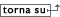 DISEGNO DI LEGGE Art. 1. 1. Il decreto-legge 12 settembre 2014, n. 132, recante misure urgenti di degiurisdizionalizzazione ed altri interventi per la definizione dell'arretrato in materia di processo civile, è convertito in legge con le modificazioni riportate in allegato alla presente legge.
2. La presente legge entra in vigore il giorno successivo a quello della sua pubblicazione nella Gazzetta Ufficiale.Pag. 3 Allegato MODIFICAZIONI APPORTATE IN SEDE DI CONVERSIONE AL DECRETO-LEGGE 12 SETTEMBRE 2014, n. 132 All'articolo 1:al comma 1 sono aggiunti, in fine, i seguenti periodi: «Tale facoltà è consentita altresì nelle cause vertenti su diritti che abbiano nel contratto collettivo di lavoro la propria fonte esclusiva, quando il contratto stesso abbia previsto e disciplinato la soluzione arbitrale. Per le controversie di valore non superiore a 50.000 euro in materia di responsabilità extracontrattuale o aventi ad oggetto il pagamento di somme di denaro, nei casi in cui sia parte del giudizio una pubblica amministrazione, il consenso di questa alla richiesta di promuovere il procedimento arbitrale avanzata dalla sola parte privata si intende in ogni caso prestato, salvo che la pubblica amministrazione esprima il dissenso scritto entro trenta giorni dalla richiesta»;al comma 2:al primo periodo, dopo le parole: «del collegio arbitrale» sono aggiunte le seguenti: «per le controversie di valore superiore ad euro 100.000 e, ove le parti lo decidano concordemente, di un arbitro per le controversie di valore inferiore ad euro 100.000»;al secondo periodo, le parole da: «tra gli avvocati iscritti» fino a: «condanne disciplinari definitive» sono sostituite dalle seguenti: «tra gli avvocati iscritti da almeno cinque anni nell'albo dell'ordine circondariale che non hanno subìto negli ultimi cinque anni condanne definitive comportanti la sospensione dall'albo»;dopo il comma 2 è inserito il seguente:«2-bis. La funzione di consigliere dell'ordine e l'incarico arbitrale di cui al presente articolo sono incompatibili. Tale incompatibilità si estende anche per i consiglieri uscenti per una intera consiliatura successiva alla conclusione del loro mandato»;al comma 4, dopo il primo periodo è inserito il seguente: «È in facoltà degli arbitri, previo accordo tra le parti, richiedere che il termine per il deposito del lodo sia prorogato di ulteriori trenta giorni»;al comma 5, dopo le parole: «Ministro della giustizia» sono inserite le seguenti: «, da adottare entro novanta giorni dalla data di entrata in vigore della legge di conversione del presente decreto,»;dopo il comma 5 è aggiunto il seguente:«5-bis. Con il decreto di cui al comma 5 sono altresì stabiliti i criteri per l'assegnazione degli arbitrati tra i quali, in particolare, le competenze professionali dell'arbitro, anche in relazione alle ragioni del contendere e alla materia oggetto della controversia, nonché ilPag. 4 principio della rotazione nell'assegnazione degli incarichi, prevedendo altresì sistemi di designazione automatica». All'articolo 2:al comma 1, le parole: «un avvocato» sono sostituite dalle seguenti: «uno o più avvocati»;dopo il comma 1 è inserito il seguente:«1-bis. È fatto obbligo per le amministrazioni pubbliche di cui all'articolo 1, comma 2, del decreto legislativo 30 marzo 2001, n. 165, di affidare la convenzione di negoziazione alla propria avvocatura, ove presente»;al comma 2:alla lettera a) sono aggiunte, in fine, le seguenti parole: «e non superiore a tre mesi, prorogabile per ulteriori trenta giorni su accordo tra le parti»;alla lettera b) sono aggiunte, in fine, le seguenti parole: «o vertere in materia di lavoro»;al comma 5, le parole: «un avvocato» sono sostituite dalle seguenti: «uno o più avvocati»;nella rubrica, le parole: «un avvocato» sono sostituite dalle seguenti: «uno o più avvocati».All'articolo 3, comma 5, è aggiunto, in fine, il seguente periodo: «Il termine di cui ai commi 1 e 2, per materie soggette ad altri termini di procedibilità, decorre unitamente ai medesimi».All'articolo 5:dopo il comma 2 è inserito il seguente:«2-bis. L'accordo di cui al comma 1 deve essere integralmente trascritto nel precetto ai sensi dell'articolo 480, secondo comma, del codice di procedura civile»;al comma 3, le parole: «previsti dall'articolo 2643 del codice civile» sono sostituite dalle seguenti: «soggetti a trascrizione»;dopo il comma 4 è aggiunto il seguente:«4-bis. All'articolo 12, comma 1, del decreto legislativo 4 marzo 2010, n. 28, dopo il secondo periodo è inserito il seguente: “L'accordo di cui al periodo precedente deve essere integralmente trascritto nel precetto ai sensi dell'articolo 480, secondo comma, del codice di procedura civile”».All'articolo 6:al comma 1, le parole: «da un avvocato» sono sostituite dalle seguenti: «da almeno un avvocato per parte» e le parole: «10 dicembre» sono sostituite dalle seguenti: «1 dicembre»;Pag. 5 il comma 2 è sostituito dal seguente:«2. In mancanza di figli minori, di figli maggiorenni incapaci o portatori di handicap grave ai sensi dell'articolo 3, comma 3, della legge 5 febbraio 1992, n. 104, ovvero economicamente non autosufficienti, l'accordo raggiunto a seguito di convenzione di negoziazione assistita è trasmesso al procuratore della Repubblica presso il tribunale competente il quale, quando non ravvisa irregolarità, comunica agli avvocati il nullaosta per gli adempimenti ai sensi del comma 3. In presenza di figli minori, di figli maggiorenni incapaci o portatori di handicap grave ovvero economicamente non autosufficienti, l'accordo raggiunto a seguito di convenzione di negoziazione assistita deve essere trasmesso entro il termine di dieci giorni al procuratore della Repubblica presso il tribunale competente, il quale, quando ritiene che l'accordo risponde all'interesse dei figli, lo autorizza. Quando ritiene che l'accordo non risponde all'interesse dei figli, il procuratore della Repubblica lo trasmette, entro cinque giorni, al presidente del tribunale, che fissa, entro i successivi trenta giorni, la comparizione delle parti e provvede senza ritardo. All'accordo autorizzato si applica il comma 3»;al comma 3, dopo il primo periodo è inserito il seguente: «Nell'accordo si dà atto che gli avvocati hanno tentato di conciliare le parti e le hanno informate della possibilità di esperire la mediazione familiare e che gli avvocati hanno informato le parti dell'importanza per il minore di trascorrere tempi adeguati con ciascuno dei genitori»;al comma 4, primo periodo, le parole: «secondo periodo» sono sostituite dalle seguenti: «terzo periodo» e le parole: «da euro 5.000 ad euro 50.000» sono sostituite dalle seguenti: «da euro 2.000 ad euro 10.000»;il comma 5 è sostituito dal seguente:«5. Al decreto del Presidente della Repubblica 3 novembre 2000, n. 396, sono apportate le seguenti modificazioni:a) all'articolo 49, comma 1, dopo la lettera g) è inserita la seguente:“g-bis) gli accordi raggiunti a seguito di convenzione di negoziazione assistita da uno o più avvocati ovvero autorizzati, conclusi tra coniugi al fine di raggiungere una soluzione consensuale di cessazione degli effetti civili del matrimonio e di scioglimento del matrimonio”;b) all'articolo 63, comma 2, dopo la lettera h) è aggiunta la seguente:“h-bis) gli accordi raggiunti a seguito di convenzione di negoziazione assistita da uno o più avvocati conclusi tra coniugi al fine di raggiungere una soluzione consensuale di separazione personale, di cessazione degli effetti civili del matrimonio, di scioglimento del matrimonio, nonché di modifica delle condizioni di separazione o di divorzio”;Pag. 6 c) all'articolo 69, comma 1, dopo la lettera d) è inserita la seguente:“d-bis) degli accordi raggiunti a seguito di convenzione di negoziazione assistita da uno o più avvocati ovvero autorizzati, conclusi tra coniugi al fine di raggiungere una soluzione consensuale di separazione personale, di cessazione degli effetti civili del matrimonio, di scioglimento del matrimonio”»;nella rubrica, le parole: «un avvocato» sono sostituite dalle seguenti: «uno o più avvocati».L'articolo 7 è soppresso.All'articolo 9, dopo il comma 4 è aggiunto il seguente:«4-bis. La violazione delle prescrizioni di cui al comma 1 e degli obblighi di lealtà e riservatezza di cui al comma 2 costituisce per l'avvocato illecito disciplinare».All'articolo 10, comma 1, le parole: «un avvocato» sono sostituite dalle seguenti: «uno o più avvocati».All'articolo 11, dopo il comma 2 è aggiunto il seguente:«2-bis. Il Ministro della giustizia trasmette alle Camere, con cadenza annuale, una relazione sullo stato di attuazione delle disposizioni di cui al presente capo, contenente, in particolare, i dati trasmessi ai sensi del comma 2, distinti per tipologia di controversia, unitamente ai dati relativi alle controversie iscritte a ruolo nell'anno di riferimento, a loro volta distinti per tipologia».Nella rubrica del capo II, le parole: «un avvocato» sono sostituite dalle seguenti: «uno o più avvocati».All'articolo 12:al comma 1, le parole: «innanzi all'ufficiale dello stato civile» sono sostituite dalle seguenti: «innanzi al sindaco, quale ufficiale dello stato civile a norma dell'articolo 1 del decreto del Presidente della Repubblica 3 novembre 2000, n. 396,», dopo le parole: «atto di matrimonio,» sono inserite le seguenti: «con l'assistenza facoltativa di un avvocato,» e le parole: «10 dicembre» sono sostituite dalle seguenti: «1 dicembre»;al comma 2, dopo la parola: «grave» sono inserite le seguenti: «ai sensi dell'articolo 3, comma 3, della legge 5 febbraio 1992, n. 104,»;al comma 3, dopo le parole: «delle parti personalmente» sono inserite le seguenti: «, con l'assistenza facoltativa di un avvocato,» e sono aggiunti, in fine, i seguenti periodi: «Nei soli casi di separazione personale, ovvero di cessazione degli effetti civili del matrimonio o di scioglimento del matrimonio secondo condizioni concordate, l'ufficiale dello stato civile, quando riceve le dichiarazioni dei coniugi, li invita a comparire di fronte a sé non prima di trenta giorni dalla ricezionePag. 7 per la conferma dell'accordo anche ai fini degli adempimenti di cui al comma 5. La mancata comparizione equivale a mancata conferma dell'accordo»; al comma 5, lettera c), capoverso d-ter), le parole: «gli accordi» sono sostituite dalle seguenti: «degli accordi».All'articolo 13, il comma 1 è sostituito dal seguente:«1. All'articolo 92 del codice di procedura civile, il secondo comma è sostituito dal seguente:“Se vi è soccombenza reciproca ovvero nel caso di assoluta novità della questione trattata o mutamento della giurisprudenza rispetto alle questioni dirimenti, il giudice può compensare le spese tra le parti, parzialmente o per intero”».L'articolo 15 è soppresso.All'articolo 16, comma 1, le parole: «dal 6 al 31 agosto di ciascun anno» sono sostituite dalle seguenti: «dal 1 al 31 agosto di ciascun anno».All'articolo 17, comma 1, primo capoverso, le parole: «da quando ha inizio un procedimento di cognizione» sono sostituite dalle seguenti: «dal momento in cui è proposta domanda giudiziale».All'articolo 18:al comma 1:alla lettera a), capoverso, le parole: «dieci giorni», ovunque ricorrono, sono sostituite dalle seguenti: «quindici giorni» e dopo il secondo periodo è inserito il seguente: «La conformità di tali copie è attestata dall'avvocato del creditore ai soli fini del presente articolo»;alla lettera b), capoverso, dopo il secondo periodo è inserito il seguente: «La conformità di tali copie è attestata dall'avvocato del creditore ai soli fini del presente articolo» e, all'ultimo periodo, le parole: «primo periodo» sono sostituite dalle seguenti: «secondo periodo»;alla lettera c), capoverso Art. 557:al secondo comma, le parole: «dieci giorni» sono sostituite dalle seguenti: «quindici giorni» e dopo il primo periodo è inserito il seguente: «La conformità di tali copie è attestata dall'avvocato del creditore ai soli fini del presente articolo»;al terzo comma, le parole: «dieci giorni» sono sostituite dalle seguenti: «quindici giorni»;dopo il comma 2 è inserito il seguente:«2-bis. Alle disposizioni per l'attuazione del codice di procedura civile, dopo l'articolo 164-bis, introdotto dall'articolo 19, comma 2, lettera b), del presente decreto, è inserito il seguente:“Art. 164-ter. – (Inefficacia del pignoramento per mancato deposito della nota di iscrizione a ruolo). Quando il pignoramento è divenutoPag. 8 inefficace per mancato deposito della nota di iscrizione a ruolo nel termine stabilito, il creditore entro cinque giorni dalla scadenza del termine ne fa dichiarazione al debitore e all'eventuale terzo, mediante atto notificato. In ogni caso ogni obbligo del debitore e del terzo cessa quando la nota di iscrizione a ruolo non è stata depositata nei termini di legge. La cancellazione della trascrizione del pignoramento si esegue quando è ordinata giudizialmente ovvero quando il creditore pignorante dichiara, nelle forme richieste dalla legge, che il pignoramento è divenuto inefficace per mancato deposito della nota di iscrizione a ruolo nel termine stabilito»;al comma 3, le parole: «ai commi 1 e 2» sono sostituite dalle seguenti: «ai commi 1, 2 e 2-bis».All'articolo 19:al comma 1:la lettera a) è sostituita dalla seguente:«a) all'articolo 26, il secondo comma è sostituito dal seguente:“Per l'esecuzione forzata su autoveicoli, motoveicoli e rimorchi è competente il giudice del luogo in cui il debitore ha la residenza, il domicilio, la dimora o la sede”»;alla lettera d), capoverso Art. 492-bis, terzo comma, le parole: «dieci giorni» sono sostituite dalle seguenti: «quindici giorni»;dopo la lettera d) sono inserite le seguenti:«d-bis) all'articolo 503 è aggiunto, in fine, il seguente comma:“L'incanto può essere disposto solo quando il giudice ritiene probabile che la vendita con tale modalità abbia luogo ad un prezzo superiore della metà rispetto al valore del bene, determinato a norma dell'articolo 568”;d-ter) dopo l'articolo 521 è inserito il seguente:“Art. 521-bis. – (Pignoramento e custodia di autoveicoli, motoveicoli e rimorchi). Il pignoramento di autoveicoli, motoveicoli e rimorchi si esegue mediante notificazione al debitore e successiva trascrizione di un atto nel quale si indicano esattamente, con gli estremi richiesti dalla legge speciale per la loro iscrizione nei pubblici registri, i beni e i diritti che si intendono sottoporre ad esecuzione, e gli si fa l'ingiunzione prevista nell'articolo 492. Il pignoramento contiene altresì l'intimazione a consegnare entro dieci giorni i beni pignorati, nonché i titoli e i documenti relativi alla proprietà e all'uso dei medesimi, all'istituto vendite giudiziarie autorizzato ad operare nel territorio del circondario nel quale è compreso il luogo in cui il debitore ha la residenza, il domicilio, la dimora o la sede.Col pignoramento il debitore è costituito custode dei beni pignorati e di tutti gli accessori comprese le pertinenze e i frutti, senza diritto a compenso.Al momento della consegna l'istituto vendite giudiziarie assume la custodia del bene pignorato e ne dà immediata comunicazione al creditore pignorante, a mezzo posta elettronica certificata ove possibile.Pag. 9 Decorso il termine di cui al primo comma, gli organi di polizia che accertano la circolazione dei beni pignorati procedono al ritiro della carta di circolazione nonché, ove possibile, dei titoli e dei documenti relativi alla proprietà e all'uso dei beni pignorati e consegnano il bene pignorato all'istituto vendite giudiziarie autorizzato ad operare nel territorio del circondario nel quale è compreso il luogo in cui il bene pignorato è stato rinvenuto. Si applica il terzo comma.Eseguita l'ultima notificazione, l'ufficiale giudiziario consegna senza ritardo al creditore l'atto di pignoramento perché proceda alla trascrizione nei pubblici registri. Entro trenta giorni dalla comunicazione di cui al terzo comma, il creditore deve depositare nella cancelleria del tribunale competente per l'esecuzione la nota di iscrizione a ruolo, con copie conformi del titolo esecutivo, del precetto, dell'atto di pignoramento e della nota di trascrizione. La conformità di tali copie è attestata dall'avvocato del creditore ai soli fini del presente articolo.Il cancelliere forma il fascicolo dell'esecuzione. Il pignoramento perde efficacia quando la nota di iscrizione a ruolo e le copie dell'atto di pignoramento, del titolo esecutivo e del precetto sono depositate oltre il termine di cui al quinto comma.Si applicano in quanto compatibili le disposizioni del presente capo”»;la lettera h) è soppressa;dopo la lettera h) sono inserite le seguenti:«h-bis) all'articolo 569, terzo comma, il secondo periodo è sostituito dai seguenti: “Il giudice con la medesima ordinanza stabilisce le modalità con cui deve essere prestata la cauzione e fissa, al giorno successivo alla scadenza del termine, l'udienza per la deliberazione sull'offerta e per la gara tra gli offerenti di cui all'articolo 573. Il giudice provvede ai sensi dell'articolo 576 solo quando ritiene probabile che la vendita con tale modalità possa aver luogo ad un prezzo superiore della metà rispetto al valore del bene, determinato a norma dell'articolo 568”;h-ter) all'articolo 572, terzo comma, il primo periodo è sostituito dal seguente: “Se l'offerta è inferiore a tale valore il giudice non può far luogo alla vendita quando ritiene probabile che la vendita con il sistema dell'incanto possa aver luogo ad un prezzo superiore della metà rispetto al valore del bene determinato a norma dell'articolo 568”»;al comma 2:alla lettera a):ai capoversi Art. 155-bis e Art. 155-quater, primo comma, le parole: «primo comma» sono sostituite dalle seguenti: «secondo comma»;dopo il capoverso Art. 155-quinquies è aggiunto il seguente:«Art. 155-sexies. – (Ulteriori casi di applicazione delle disposizioni per la ricerca con modalità telematiche dei beni da pignorare). Le disposizioni in materia di ricerca con modalità telematiche dei beni da pignorare si applicano anche per l'esecuzione del sequestroPag. 10 conservativo e per la ricostruzione dell'attivo e del passivo nell'ambito di procedure concorsuali di procedimenti in materia di famiglia e di quelli relativi alla gestione di patrimoni altrui»; alla lettera b) sono premesse le seguenti parole: «al titolo IV, capo I,»;al comma 4:alla lettera a), le parole: «il verbale» sono sostituite dalle seguenti: «del verbale»;alla lettera b), primo capoverso, alinea, dopo le parole: «che rientra tra le spese di esecuzione» sono inserite le seguenti: «ed è dimezzato nel caso in cui le operazioni non vengano effettuate entro quindici giorni dalla richiesta»;il comma 6 è sostituito dai seguenti:«6. L'articolo 155-quinquies delle disposizioni per l'attuazione del codice di procedura civile, di cui al regio decreto 18 dicembre 1941, n. 1368, introdotto dal comma 2, lettera a), del presente articolo, si applica anche ai procedimenti di cui al comma 5.6-bis. Le disposizioni del presente articolo, fatta eccezione per quelle previste al comma 2, lettera a), limitatamente alle disposizioni di cui all'articolo 155-sexies, e lettera b), e al comma 5, si applicano ai procedimenti iniziati a decorrere dal trentesimo giorno successivo alla data di entrata in vigore della legge di conversione del presente decreto».Dopo l'articolo 19 è inserito il seguente:«Art. 19-bis. – (Crediti delle rappresentanze diplomatiche e consolari straniere). 1. Non sono soggette ad esecuzione forzata, a pena di nullità rilevabile anche d'ufficio, le somme a disposizione dei soggetti di cui all'articolo 21, comma 1, lettera a), della Convenzione delle Nazioni Unite sulle immunità giurisdizionali degli Stati e dei loro beni, fatta a New York il 2 dicembre 2004, di cui alla legge 14 gennaio 2013, n. 5, depositate su conti correnti bancari o postali, in relazione ai quali il capo della rappresentanza, del posto consolare o il direttore, comunque denominato, dell'organizzazione internazionale in Italia, con atto preventivamente comunicato al Ministero degli affari esteri e della cooperazione internazionale e all'impresa autorizzata all'esercizio dell'attività bancaria presso cui le medesime somme sono depositate, ha dichiarato che il conto contiene esclusivamente somme destinate all'espletamento delle funzioni dei soggetti di cui al presente comma.2. Effettuate le comunicazioni di cui al comma 1 non possono eseguirsi pagamenti per titoli diversi da quelli per cui le somme sono vincolate.3. Il pignoramento non determina a carico dell'impresa depositaria l'obbligo di accantonamento delle somme di cui al comma 1, ivi comprese quelle successivamente accreditate, e i soggetti di cui al comma 1 mantengono la piena disponibilità delle stesse».Pag. 11 All'articolo 20:al comma 1, le parole: «dopo il comma 9» sono sostituite dalle seguenti: «dopo il comma 9-ter», la parola: «9-ter», ovunque ricorre, è sostituita dalla seguente: «9-quater», la parola: «9-quater» è sostituita dalla seguente: «9-quinquies», la parola: «9-quinquies» è sostituita dalla seguente: «9-sexies» e la parola: «9-sexies» è sostituita dalla seguente: «9-septies»;al comma 5, le parole: «9-sexies del D.L. n. 179/2012» sono sostituite dalle seguenti: «9-septies, del decreto-legge n. 179 del 2012, convertito, con modificazioni, dalla legge n. 221 del 2012».Nel capo VI, dopo l'articolo 21 è aggiunto il seguente:«Art. 21-bis. – (Istituzione dell'ufficio del giudice di pace di Ostia e ripristino dell'ufficio del giudice di pace di Barra). 1. Al decreto legislativo 7 settembre 2012, n. 156, sono apportate le seguenti modificazioni:a) la tabella A è sostituita dalla tabella di cui all'allegato 1 del presente decreto;b) la tabella B è sostituita dalla tabella di cui all'allegato 2 del presente decreto.2. Alla legge 21 novembre 1991, n. 374, la tabella A è sostituita dalla tabella di cui all'allegato 3 del presente decreto.3. Con decreto del Ministro della giustizia, sentito il Consiglio superiore della magistratura, da adottare entro novanta giorni dalla data di entrata in vigore della legge di conversione del presente decreto, sono determinate le piante organiche del personale di magistratura onoraria degli uffici del giudice di pace di Ostia e di Barra e sono altresì apportate le necessarie variazioni alle piante organiche degli altri uffici del giudice di pace.4. Il Consiglio superiore della magistratura definisce, entro sei mesi dalla data di entrata in vigore della legge di conversione del presente decreto, la procedura di trasferimento dei magistrati onorari destinati agli uffici del giudice di pace di Ostia e di Barra.5. Con decreto del Ministro della giustizia, da adottare entro novanta giorni dalla data di entrata in vigore della legge di conversione del presente decreto, sono determinate le piante organiche del personale amministrativo degli uffici del giudice di pace di Ostia e di Barra e sono altresì apportate le necessarie variazioni alle piante organiche degli altri uffici del giudice di pace.6. Alla copertura dell'organico del personale amministrativo degli uffici del giudice di pace di Ostia e di Barra si provvede mediante le ordinarie procedure di trasferimento. A coloro i quali, alla data di acquisto di efficacia delle disposizioni di cui all'articolo 1 del decreto legislativo 7 settembre 2012, n. 156, prestavano servizio presso gli uffici del giudice di pace di Ostia e di Barra, è attribuita preferenza assoluta ai fini del trasferimento previsto dal presente comma.7. Con decreto del Ministro della giustizia è fissata la data di inizio del funzionamento degli uffici del giudice di pace di Ostia e di Barra.Pag. 12 8. Gli uffici del giudice di pace di Ostia e di Barra sono competenti per i procedimenti civili e penali introdotti successivamente alla data di cui al comma 7. I procedimenti penali si considerano introdotti dal momento in cui la notizia di reato è acquisita o è pervenuta agli uffici del pubblico ministero.9. Per le spese di funzionamento degli uffici del giudice di pace di Ostia e di Barra è autorizzata la spesa di euro 317.000 a decorrere dall'anno 2015».L'articolo 22 è sostituito dal seguente:«Art. 22. – (Disposizioni finanziarie). 1. Alle minori entrate derivanti dalle disposizioni di cui agli articoli 3, 6 e 12 del presente decreto, valutate in euro 4.364.500 annui, e agli oneri derivanti dalle disposizioni di cui agli articoli 18, 20 e 21-bis del presente decreto, pari a euro 550.000 per l'anno 2014 e a euro 417.000 a decorrere dall'anno 2015, si provvede:a) quanto ad euro 550.000 per l'anno 2014, ad euro 481.500 per l'anno 2015 e ad euro 100.000 a decorrere dall'anno 2016, mediante corrispondente riduzione del Fondo per interventi strutturali di politica economica, di cui all'articolo 10, comma 5, del decreto-legge 29 novembre 2004, n. 282, convertito, con modificazioni, dalla legge 27 dicembre 2004, n. 307;b) quanto ad euro 381.500 a decorrere dall'anno 2016, mediante corrispondente riduzione della proiezione dello stanziamento del fondo speciale di parte corrente iscritto, ai fini del bilancio triennale 2014-2016, nell'ambito del programma “Fondi di riserva e speciali” della missione “Fondi da ripartire” dello stato di previsione del Ministero dell'economia e delle finanze per l'anno 2014, allo scopo parzialmente utilizzando l'accantonamento relativo al Ministero dell'ambiente e della tutela del territorio e del mare;c) quanto a 4,3 milioni di euro annui mediante utilizzo delle maggiori entrate di cui all'articolo 19 del presente decreto.2. Ai sensi dell'articolo 17, comma 12, della legge 31 dicembre 2009, n. 196, il Ministro della giustizia provvede al monitoraggio semestrale delle minori entrate derivanti dall'attuazione del presente decreto e riferisce in merito al Ministro dell'economia e delle finanze. Nel caso si verifichino o siano in procinto di verificarsi scostamenti rispetto alle previsioni di cui al comma 1 del presente articolo, con decreto del Ministro della giustizia, di concerto con il Ministro dell'economia e delle finanze, si provvede all'aumento degli importi del contributo unificato di cui all'articolo 13 del decreto del Presidente della Repubblica 30 maggio 2002, n. 115, come modificato dall'articolo 19, comma 3, del presente decreto, nella misura necessaria alla copertura finanziaria delle minori entrate risultanti dall'attività di monitoraggio.3. Il Ministro dell'economia e delle finanze riferisce senza ritardo alle Camere, con apposita relazione, in merito alle cause degli scostamenti e all'adozione delle misure di cui al secondo periodo del comma 2.4. Il Ministro dell'economia e delle finanze è autorizzato ad apportare, con propri decreti, le occorrenti variazioni di bilancio».DECRETO-LEGGE 12 SETTEMBRE 2014, N. 132 Pag. 108-109 Pag. 13 
Decreto-legge 12 settembre 2014, n. 132, pubblicato nella Gazzetta Ufficiale n. 212 del 12 settembre 2013.Testo del decreto-legge Testo del decreto-legge comprendente le modificazioni apportate dal Senato della Repubblica Misure urgenti di degiurisdizionalizzazione ed altri interventi per la definizione dell'arretrato in materia di processo civile IL PRESIDENTE DELLA REPUBBLICA Visti gli articoli 77 e 87 della Costituzione;Ritenuta la straordinaria necessità ed urgenza di emanare disposizioni in materia di degiurisdizionalizzazione e adottare altri interventi per la definizione dell'arretrato in materia di processo civile, nonché misure urgenti per la tutela del credito e la semplificazione e accelerazione del processo di esecuzione forzata;Considerata la finalità di assicurare una maggiore funzionalità ed efficienza della giustizia civile mediante le predette urgenti misure;Vista la deliberazione del Consiglio dei Ministri, adottata nella riunione del 29 agosto 2014;Sulla proposta del Presidente del Consiglio dei Ministri e del Ministro della giustizia, di concerto con il Ministro dell'economia e delle finanze;emana il seguente decreto-legge: Capo I ELIMINAZIONE DELL'ARRETRATO E TRASFERIMENTO IN SEDE ARBITRALE DEI PROCEDIMENTI CIVILI PENDENTI Capo I ELIMINAZIONE DELL'ARRETRATO E TRASFERIMENTO IN SEDE ARBITRALE DEI PROCEDIMENTI CIVILI PENDENTI Articolo 1. (Trasferimento alla sede arbitrale di procedimenti pendenti dinanzi all'autorità giudiziaria). Articolo 1. (Trasferimento alla sede arbitrale di procedimenti pendenti dinanzi all'autorità giudiziaria). 1. Nelle cause civili dinanzi al tribunale o in grado d'appello pendenti alla data di entrata in vigore del presente decreto, che non1. Nelle cause civili dinanzi al tribunale o in grado d'appello pendenti alla data di entrata in vigore del presente decreto, che nonPag. 110-111 Pag. 110-111 hanno ad oggetto diritti indisponibili e che non vertono in materia di lavoro, previdenza e assistenza sociale, nelle quali la causa non è stata assunta in decisione, le parti, con istanza congiunta, possono richiedere di promuovere un procedimento arbitrale a norma delle disposizioni contenute nel titolo VIII del libro IV del codice di procedura civile.hanno ad oggetto diritti indisponibili e che non vertono in materia di lavoro, previdenza e assistenza sociale, nelle quali la causa non è stata assunta in decisione, le parti, con istanza congiunta, possono richiedere di promuovere un procedimento arbitrale a norma delle disposizioni contenute nel titolo VIII del libro IV del codice di procedura civile. Tale facoltà è consentita altresì nelle cause vertenti su diritti che abbiano nel contratto collettivo di lavoro la propria fonte esclusiva, quando il contratto stesso abbia previsto e disciplinato la soluzione arbitrale. Per le controversie di valore non superiore a 50.000 euro in materia di responsabilità extracontrattuale o aventi ad oggetto il pagamento di somme di denaro, nei casi in cui sia parte del giudizio una pubblica amministrazione, il consenso di questa alla richiesta di promuovere il procedimento arbitrale avanzata dalla sola parte privata si intende in ogni caso prestato, salvo che la pubblica amministrazione esprima il dissenso scritto entro trenta giorni dalla richiesta.2. Il giudice, rilevata la sussistenza delle condizioni di cui al comma 1, ferme restando le preclusioni e le decadenze intervenute, dispone la trasmissione del fascicolo al presidente del Consiglio dell'ordine del circondario in cui ha sede il tribunale ovvero la corte di appello per la nomina del collegio arbitrale. Gli arbitri sono individuati, concordemente dalle parti o dal presidente del Consiglio dell'ordine, tra gli avvocati iscritti da almeno tre anni all'albo dell'ordine circondariale che non hanno avuto condanne disciplinari definitive e che, prima della trasmissione del fascicolo, hanno reso una dichiarazione di disponibilità al Consiglio stesso.2. Il giudice, rilevata la sussistenza delle condizioni di cui al comma 1, ferme restando le preclusioni e le decadenze intervenute, dispone la trasmissione del fascicolo al presidente del Consiglio dell'ordine del circondario in cui ha sede il tribunale ovvero la corte di appello per la nomina del collegio arbitrale per le controversie di valore superiore ad euro 100.000 e, ove le parti lo decidano concordemente, di un arbitro per le controversie di valore inferiore ad euro 100.000. Gli arbitri sono individuati, concordemente dalle parti o dal presidente del Consiglio dell'ordine, tra gli avvocati iscritti da almeno cinque anni nell’albo dell'ordine circondariale che non hanno subìto negli ultimi cinque anni condanne definitive comportanti la sospensione dall'albo e che, prima della trasmissione del fascicolo, hanno reso una dichiarazione di disponibilità al Consiglio stesso.2-bis. La funzione di consigliere dell'ordine e l'incarico arbitrale di cui al presente articolo sono incompatibili. Tale incompatibilità si estende anche per i consiglieri uscenti per una intera consiliatura successiva alla conclusione del loro mandato.3. Il procedimento prosegue davanti agli arbitri. Restano fermi gli effetti sostanziali e processuali prodotti dalla domanda giudiziale e il lodo ha gli stessi effetti della sentenza.3. Identico.Pag. 112-113 Pag. 112-113 4. Quando la trasmissione a norma del comma 2 è disposta in grado d'appello e il procedimento arbitrale non si conclude con la pronuncia del lodo entro centoventi giorni dall'accettazione della nomina del collegio arbitrale, il processo deve essere riassunto entro il termine perentorio dei successivi sessanta giorni. Quando il processo è riassunto il lodo non può essere più pronunciato. Se nessuna delle parti procede alla riassunzione nel termine, il procedimento si estingue e si applica l'articolo 338 del codice di procedura civile. Quando, a norma dell'articolo 830 del codice di procedura civile, è stata dichiarata la nullità del lodo pronunciato entro il termine di centoventi giorni di cui al primo periodo o, in ogni caso, entro la scadenza di quello per la riassunzione, il processo deve essere riassunto entro sessanta giorni dal passaggio in giudicato della sentenza di nullità.4. Quando la trasmissione a norma del comma 2 è disposta in grado d'appello e il procedimento arbitrale non si conclude con la pronuncia del lodo entro centoventi giorni dall'accettazione della nomina del collegio arbitrale, il processo deve essere riassunto entro il termine perentorio dei successivi sessanta giorni. È in facoltà degli arbitri, previo accordo tra le parti, richiedere che il termine per il deposito del lodo sia prorogato di ulteriori trenta giorni. Quando il processo è riassunto il lodo non può essere più pronunciato. Se nessuna delle parti procede alla riassunzione nel termine, il procedimento si estingue e si applica l'articolo 338 del codice di procedura civile. Quando, a norma dell'articolo 830 del codice di procedura civile, è stata dichiarata la nullità del lodo pronunciato entro il termine di centoventi giorni di cui al primo periodo o, in ogni caso, entro la scadenza di quello per la riassunzione, il processo deve essere riassunto entro sessanta giorni dal passaggio in giudicato della sentenza di nullità.5. Nei casi di cui ai commi 1, 2, 3 e 4, con decreto regolamentare del Ministro della giustizia possono essere stabilite riduzioni dei parametri relativi ai compensi degli arbitri. Nei medesimi casi non si applica l'articolo 814, primo comma, secondo periodo, del codice di procedura civile.5. Nei casi di cui ai commi 1, 2, 3 e 4, con decreto regolamentare del Ministro della giustizia, da adottare entro novanta giorni dalla data di entrata in vigore della legge di conversione del presente decreto, possono essere stabilite riduzioni dei parametri relativi ai compensi degli arbitri. Nei medesimi casi non si applica l'articolo 814, primo comma, secondo periodo, del codice di procedura civile.5-bis. Con il decreto di cui al comma 5 sono altresì stabiliti i criteri per l'assegnazione degli arbitrati tra i quali, in particolare, le competenze professionali dell'arbitro, anche in relazione alle ragioni del contendere e alla materia oggetto della controversia, nonché il principio della rotazione nell'assegnazione degli incarichi, prevedendo altresì sistemi di designazione automatica.Pag. 114-115 Pag. 114-115 Capo II PROCEDURA DI NEGOZIAZIONE ASSISTITA DA UN AVVOCATO Capo II PROCEDURA DI NEGOZIAZIONE ASSISTITA DA UNO O PIÙ AVVOCATI Articolo 2. (Convenzione di negoziazione assistita da un avvocato). Articolo 2. (Convenzione di negoziazione assistita da uno o più avvocati). 1. La convenzione di negoziazione assistita da un avvocato è un accordo mediante il quale le parti convengono di cooperare in buona fede e con lealtà per risolvere in via amichevole la controversia tramite l'assistenza di avvocati iscritti all'albo anche ai sensi dell'articolo 6 del decreto legislativo 2 febbraio 2001, n. 96.1. La convenzione di negoziazione assistita da uno o più avvocati è un accordo mediante il quale le parti convengono di cooperare in buona fede e con lealtà per risolvere in via amichevole la controversia tramite l'assistenza di avvocati iscritti all'albo anche ai sensi dell'articolo 6 del decreto legislativo 2 febbraio 2001, n. 96.1-bis. È fatto obbligo per le amministrazioni pubbliche di cui all'articolo 1, comma 2, del decreto legislativo 30 marzo 2001, n. 165, di affidare la convenzione di negoziazione alla propria avvocatura, ove presente.2. La convenzione di negoziazione deve precisare:2. Identico:a) il termine concordato dalle parti per l'espletamento della procedura, in ogni caso non inferiore a un mese;a) il termine concordato dalle parti per l'espletamento della procedura, in ogni caso non inferiore a un mese e non superiore a tre mesi, prorogabile per ulteriori trenta giorni su accordo tra le parti;b) l'oggetto della controversia, che non deve riguardare diritti indisponibili.b) l'oggetto della controversia, che non deve riguardare diritti indisponibili o vertere in materia di lavoro.3. La convenzione è conclusa per un periodo di tempo determinato dalle parti, fermo restando il termine di cui al comma 2, lettera a).3. Identico.4. La convenzione di negoziazione è redatta, a pena di nullità, in forma scritta.4. Identico.5. La convenzione è conclusa con l'assistenza di un avvocato.5. La convenzione è conclusa con l'assistenza di uno o più avvocati.6. Gli avvocati certificano l'autografia delle sottoscrizioni apposte alla convenzione sotto la propria responsabilità professionale.6. Identico.7. È dovere deontologico degli avvocati informare il cliente all'atto del conferimento dell'incarico della possibilità di ricorrere alla convenzione di negoziazione assistita.7. Identico.Pag. 116-117 Pag. 116-117 Articolo 3. (Improcedibilità). Articolo 3. (Improcedibilità). 1. Chi intende esercitare in giudizio un'azione relativa a una controversia in materia di risarcimento del danno da circolazione di veicoli e natanti deve, tramite il suo avvocato, invitare l'altra parte a stipulare una convenzione di negoziazione assistita. Allo stesso modo deve procedere, fuori dei casi previsti dal periodo precedente e dall'articolo 5, comma 1-bis, del decreto legislativo 4 marzo 2010 n. 28, chi intende proporre in giudizio una domanda di pagamento a qualsiasi titolo di somme non eccedenti cinquantamila euro. L'esperimento del procedimento di negoziazione assistita è condizione di procedibilità della domanda giudiziale. L'improcedibilità deve essere eccepita dal convenuto, a pena di decadenza, o rilevata d'ufficio dal giudice, non oltre la prima udienza. Il giudice quando rileva che la negoziazione assistita è già iniziata, ma non si è conclusa, fissa la successiva udienza dopo la scadenza del termine di cui all'articolo 2 comma 3. Allo stesso modo provvede quando la negoziazione non è stata esperita, assegnando contestualmente alle parti il termine di quindici giorni per la comunicazione dell'invito. Il presente comma non si applica alle controversie concernenti obbligazioni contrattuali derivanti da contratti conclusi tra professionisti e consumatori.1. Identico.2. Quando l'esperimento del procedimento di negoziazione assistita è condizione di procedibilità della domanda giudiziale la condizione si considera avverata se l'invito non è seguito da adesione o è seguito da rifiuto entro trenta giorni dalla sua ricezione ovvero quando è decorso il periodo di tempo di cui all'articolo 2, comma 2, lettera a).2. Identico.3. La disposizione di cui al comma 1 non si applica:3. Identico.a) nei procedimenti per ingiunzione, inclusa l'opposizione;b) nei procedimenti di consulenza tecnica preventiva ai fini della composizione della lite, di cui all'articolo 696-bis del codice di procedura civile;c) nei procedimenti di opposizione o incidentali di cognizione relativi all'esecuzione forzata;d) nei procedimenti in camera di consiglio;e) nell'azione civile esercitata nel processo penale.4. L'esperimento del procedimento di negoziazione assistita nei casi di cui al comma 1 non preclude la concessione di provvedimenti urgenti e cautelari, né la trascrizione della domanda giudiziale.4. Identico.Pag. 118-119 Pag. 118-119 5. Restano ferme le disposizioni che prevedono speciali procedimenti obbligatori di conciliazione e mediazione, comunque denominati.5. Restano ferme le disposizioni che prevedono speciali procedimenti obbligatori di conciliazione e mediazione, comunque denominati. Il termine di cui ai commi 1 e 2, per materie soggette ad altri termini di procedibilità, decorre unitamente ai medesimi.6. Quando il procedimento di negoziazione assistita è condizione di procedibilità della domanda, all'avvocato non è dovuto compenso dalla parte che si trova nelle condizioni per l'ammissione al patrocinio a spese dello Stato, ai sensi dell'articolo 76 (L) del testo unico delle disposizioni legislative e regolamentari in materia di spese di giustizia, di cui al decreto del Presidente della Repubblica 30 maggio 2002, n. 115 e successive modificazioni. A tale fine la parte è tenuta a depositare all'avvocato apposita dichiarazione sostitutiva dell'atto di notorietà, la cui sottoscrizione può essere autenticata dal medesimo avvocato, nonché a produrre, se l'avvocato lo richiede, la documentazione necessaria a comprovare la veridicità di quanto dichiarato.6. Identico.7. La disposizione di cui al comma 1 non si applica quando la parte può stare in giudizio personalmente.7. Identico.8. Le disposizioni di cui al presente articolo acquistano efficacia decorsi novanta giorni dall'entrata in vigore della legge di conversione del presente decreto.8. Identico.Pag. 120-121 Pag. 120-121 Articolo 4. (Non accettazione dell'invito e mancato accordo). Articolo 4. (Non accettazione dell'invito e mancato accordo). 1. L'invito a stipulare la convenzione deve indicare l'oggetto della controversia e contenere l'avvertimento che la mancata risposta all'invito entro trenta giorni dalla ricezione o il suo rifiuto può essere valutato dal giudice ai fini delle spese del giudizio e di quanto previsto dagli articoli 96 e 642, primo comma, del codice di procedura civile.Identico.2. La certificazione dell'autografia della firma apposta all'invito avviene ad opera dell'avvocato che formula l'invito.3. La dichiarazione di mancato accordo è certificata dagli avvocati designati.Pag. 122-123 Pag. 122-123 Articolo 5. (Esecutività dell'accordo raggiunto a seguito della convenzione e trascrizione). Articolo 5. (Esecutività dell'accordo raggiunto a seguito della convenzione e trascrizione). 1. L'accordo che compone la controversia, sottoscritto dalle parti e dagli avvocati che le assistono, costituisce titolo esecutivo e per l'iscrizione di ipoteca giudiziale.1. Identico.2. Gli avvocati certificano l'autografia delle firme e la conformità dell'accordo alle norme imperative e all'ordine pubblico.2. Identico.2-bis. L'accordo di cui al comma 1 deve essere integralmente trascritto nel precetto ai sensi dell'articolo 480, secondo comma, del codice di procedura civile.3. Se con l'accordo le parti concludono uno dei contratti o compiono uno degli atti previsti dall'articolo 2643 del codice civile, per procedere alla trascrizione dello stesso la sottoscrizione del processo verbale di accordo deve essere autenticata da un pubblico ufficiale a ciò autorizzato.3. Se con l'accordo le parti concludono uno dei contratti o compiono uno degli atti soggetti a trascrizione, per procedere alla trascrizione dello stesso la sottoscrizione del processo verbale di accordo deve essere autenticata da un pubblico ufficiale a ciò autorizzato.4. Costituisce illecito deontologico per l'avvocato impugnare un accordo alla cui redazione ha partecipato.4. Identico.4-bis. All'articolo 12, comma 1, del decreto legislativo 4 marzo 2010, n. 28, dopo il secondo periodo è inserito il seguente: «L'accordo di cui al periodo precedente deve essere integralmente trascritto nel precetto ai sensi dell'articolo 480, secondo comma, del codice di procedura civile».Pag. 124-125 Pag. 124-125 Articolo 6. (Convenzione di negoziazione assistita da un avvocato per le soluzioni consensuali di separazione personale, di cessazione degli effetti civili o di scioglimento del matrimonio, di modifica delle condizioni di separazione o di divorzio). Articolo 6. (Convenzione di negoziazione assistita da uno o più avvocati per le soluzioni consensuali di separazione personale, di cessazione degli effetti civili o di scioglimento del matrimonio, di modifica delle condizioni di separazione o di divorzio). 1. La convenzione di negoziazione assistita da un avvocato può essere conclusa tra coniugi al fine di raggiungere una soluzione consensuale di separazione personale, di cessazione degli effetti civili del matrimonio, di scioglimento del matrimonio nei casi di cui all'articolo 3, primo comma, numero 2), lettera b), della legge 10 dicembre 1970, n. 898, e successive modificazioni, di modifica delle condizioni di separazione o di divorzio.1. La convenzione di negoziazione assistita da almeno un avvocato per parte può essere conclusa tra coniugi al fine di raggiungere una soluzione consensuale di separazione personale, di cessazione degli effetti civili del matrimonio, di scioglimento del matrimonio nei casi di cui all'articolo 3, primo comma, numero 2), lettera b), della legge 1 dicembre 1970, n. 898, e successive modificazioni, di modifica delle condizioni di separazione o di divorzio.2. Le disposizioni di cui al presente articolo non si applicano in presenza di figli minori, di figli maggiorenni incapaci o portatori di handicap grave ovvero economicamente non autosufficienti.2. In mancanza di figli minori, di figli maggiorenni incapaci o portatori di handicap grave ai sensi dell'articolo 3, comma 3, della legge 5 febbraio 1992, n. 104, ovvero economicamente non autosufficienti, l'accordo raggiunto a seguito di convenzione di negoziazione assistita è trasmesso al procuratore della Repubblica presso il tribunale competente il quale, quando non ravvisa irregolarità, comunica agli avvocati il nullaosta per gli adempimenti ai sensi del comma 3. In presenza di figli minori, di figli maggiorenni incapaci o portatori di handicap grave ovvero economicamente non autosufficienti, l'accordo raggiunto a seguito di convenzione di negoziazione assistita deve essere trasmesso entro il termine di dieci giorni al procuratore della Repubblica presso il tribunale competente, il quale, quando ritiene che l'accordo risponde all'interesse dei figli, lo autorizza. Quando ritiene che l'accordo non risponde all'interesse dei figli, il procuratore della Repubblica lo trasmette, entro cinque giorni, al presidente del tribunale, che fissa, entro i successivi trenta giorni, la comparizione delle parti e provvede senza ritardo. All'accordo autorizzato si applica il comma 3.3. L'accordo raggiunto a seguito della convenzione produce gli effetti e tiene luogo dei provvedimenti giudiziali che definiscono, nei casi di cui al comma 1, i procedimenti di separazione personale, di cessazione degli effetti civili del matrimonio, di scioglimento del matrimonio e di modifica delle condizioni di separazione o di divorzio. L'avvocato della parte è obbligato a trasmettere, entro il termine di dieci giorni, all'ufficiale dello stato civile del Comune in cui il matrimonio fu iscritto o trascritto, copia, autenticata dallo stesso, dell'accordo munito delle certificazioni di cui all'articolo 5.3. L'accordo raggiunto a seguito della convenzione produce gli effetti e tiene luogo dei provvedimenti giudiziali che definiscono, nei casi di cui al comma 1, i procedimenti di separazione personale, di cessazione degli effetti civili del matrimonio, di scioglimento del matrimonio e di modifica delle condizioni di separazione o di divorzio. Nell'accordo si dà atto che gli avvocati hanno tentato di conciliare le parti e le hanno informate della possibilità di esperire la mediazione familiare e che gli avvocati hanno informato le parti dell'importanza per il minore di trascorrere tempi adeguati con ciascuno dei genitori. L'avvocato della parte è obbligato a trasmettere, entro il termine di dieci giorni, all'ufficiale dello stato civile del Comune in cui il matrimonio fu iscritto o trascritto, copia, autenticata dallo stesso, dell'accordo munito delle certificazioni di cui all'articolo 5.Pag. 126-127 Pag. 126-127 4. All'avvocato che vìola l'obbligo di cui al comma 3, secondo periodo, è applicata la sanzione amministrativa pecuniaria da euro 5.000 ad euro 50.000. Alla irrogazione della sanzione di cui al periodo che precede è competente il Comune in cui devono essere eseguite le annotazioni previste dall'articolo 69 del decreto del Presidente della Repubblica 3 novembre 2000, n. 396.4. All'avvocato che vìola l'obbligo di cui al comma 3, terzo periodo, è applicata la sanzione amministrativa pecuniaria da euro 2.000 ad euro 10.000. Alla irrogazione della sanzione di cui al periodo che precede è competente il Comune in cui devono essere eseguite le annotazioni previste dall'articolo 69 del decreto del Presidente della Repubblica 3 novembre 2000, n. 396.5. Al decreto del Presidente della Repubblica 3 novembre 2000, n. 396 sono apportate le seguenti modificazioni:5. Al decreto del Presidente della Repubblica 3 novembre 2000, n. 396, sono apportate le seguenti modificazioni:a) all'articolo 49, comma 1, dopo la lettera g), è aggiunta la seguente lettera: «g-bis) gli accordi raggiunti a seguito di convenzione di negoziazione assistita da un avvocato conclusi tra coniugi al fine di raggiungere una soluzione consensuale di cessazione degli effetti civili del matrimonio e di scioglimento del matrimonio; »;a) all'articolo 49, comma 1, dopo la lettera g) è inserita la seguente: «g-bis) gli accordi raggiunti a seguito di convenzione di negoziazione assistita da uno o più avvocati ovvero autorizzati, conclusi tra coniugi al fine di raggiungere una soluzione consensuale di cessazione degli effetti civili del matrimonio e di scioglimento del matrimonio»;b) all'articolo 63, comma 1, dopo la lettera g), è aggiunta la seguente lettera: «g-bis) gli accordi raggiunti a seguito di convenzione di negoziazione assistita da un avvocato conclusi tra coniugi al fine di raggiungere una soluzione consensuale di separazione personale, di cessazione degli effetti civili del matrimonio, di scioglimento del matrimonio, nonché di modifica delle condizioni di separazione o di divorzio. »;b) all'articolo 63, comma 2, dopo la lettera h) è aggiunta la seguente: «h-bis) gli accordi raggiunti a seguito di convenzione di negoziazione assistita da uno o più avvocati tra coniugi al fine di raggiungere una soluzione consensuale di separazione personale, di cessazione degli effetti civili del matrimonio, di scioglimento del matrimonio, nonché di modifica delle condizioni di separazione o di divorzio»;c) all'articolo 69, comma 1, dopo la lettera d), è aggiunta la seguente lettera: «d-bis) gli accordi raggiunti a seguito di convenzione di negoziazione assistita da un avvocato conclusi tra coniugi al fine di raggiungere una soluzione consensuale di separazione personale, di cessazione degli effetti civili del matrimonio, di scioglimento del matrimonio; ».c) all'articolo 69, comma 1, dopo la lettera d) è inserita la seguente: «d-bis) degli accordi raggiunti a seguito di convenzione di negoziazione assistita da uno o più avvocati ovvero autorizzati, conclusi tra coniugi al fine di raggiungere una soluzione consensuale di separazione personale, di cessazione degli effetti civili del matrimonio, di scioglimento del matrimonio».Pag. 128-129 Pag. 128-129 Articolo 7. (Conciliazione avente per oggetto diritti del prestatore di lavoro). Articolo 7. (Conciliazione avente per oggetto diritti del prestatore di lavoro). 1. All'articolo 2113 del codice civile, al quarto comma, dopo le parole «del codice di procedura civile» sono aggiunte le seguenti: «o conclusa a seguito di una procedura di negoziazione assistita da un avvocato».Soppresso.Pag. 130-131 Pag. 130-131 Articolo 8. (Interruzione della prescrizione e della decadenza). Articolo 8. (Interruzione della prescrizione e della decadenza). 1. Dal momento della comunicazione dell'invito a concludere una convenzione di negoziazione assistita ovvero della sottoscrizione della convenzione si producono sulla prescrizione gli effetti della domanda giudiziale. Dalla stessa data è impedita, per una sola volta, la decadenza, ma se l'invito è rifiutato o non è accettato nel termine di cui all'articolo 4, comma 1, la domanda giudiziale deve essere proposta entro il medesimo termine di decadenza decorrente dal rifiuto, dalla mancata accettazione nel termine ovvero dalla dichiarazione di mancato accordo certificata dagli avvocati.Identico.Pag. 132-133 Pag. 132-133 Articolo 9. (Obblighi dei difensori e tutela della riservatezza). Articolo 9. (Obblighi dei difensori e tutela della riservatezza). 1. I difensori non possono essere nominati arbitri ai sensi dell'articolo 810 del codice di procedura civile nelle controversie aventi il medesimo oggetto o connesse.1. Identico.2. È fatto obbligo agli avvocati e alle parti di comportarsi con lealtà e di tenere riservate le informazioni ricevute. Le dichiarazioni rese e le informazioni acquisite nel corso del procedimento non possono essere utilizzate nel giudizio avente in tutto o in parte il medesimo oggetto.2. Identico.3. I difensori delle parti e coloro che partecipano al procedimento non possono essere tenuti a deporre sul contenuto delle dichiarazioni rese e delle informazioni acquisite.3. Identico.4. A tutti coloro che partecipano al procedimento si applicano le disposizioni dell'articolo 200 del codice di procedura penale e si estendono le garanzie previste per il difensore dalle disposizioni dell'articolo 103 del medesimo codice di procedura penale in quanto applicabili.4. Identico.4-bis. La violazione delle prescrizioni di cui al comma 1 e degli obblighi di lealtà e riservatezza di cui al comma 2 costituisce per l'avvocato illecito disciplinare.Pag. 134-135 Pag. 134-135 Articolo 10. (Antiriciclaggio). Articolo 10. (Antiriciclaggio). 1. All'articolo 12, comma 2, del decreto legislativo 21 novembre 2007, n. 231, dopo le parole: «compresa la consulenza sull'eventualità di intentare o evitare un procedimento,» sono inserite le seguenti: «anche tramite una convenzione di negoziazione assistita da un avvocato ai sensi di legge,».1. All'articolo 12, comma 2, del decreto legislativo 21 novembre 2007, n. 231, dopo le parole: «compresa la consulenza sull'eventualità di intentare o evitare un procedimento,» sono inserite le seguenti: «anche tramite una convenzione di negoziazione assistita da uno o più avvocati ai sensi di legge,».Pag. 136-137 Pag. 136-137 Articolo 11. (Raccolta dei dati). Articolo 11. (Raccolta dei dati). 1. I difensori che sottoscrivono l'accordo raggiunto dalle parti a seguito della convenzione sono tenuti a trasmetterne copia al Consiglio dell'ordine circondariale del luogo ove l'accordo è stato raggiunto, ovvero al Consiglio dell'ordine presso cui è iscritto uno degli avvocati.1. Identico.2. Con cadenza annuale il Consiglio nazionale forense provvede al monitoraggio delle procedure di negoziazione assistita e ne trasmette i dati al Ministero della giustizia.2. Identico.2-bis. Il Ministro della giustizia trasmette alle Camere, con cadenza annuale, una relazione sullo stato di attuazione delle disposizioni di cui al presente capo, contenente, in particolare, i dati trasmessi ai sensi del comma 2, distinti per tipologia di controversia, unitamente ai dati relativi alle controversie iscritte a ruolo nell'anno di riferimento, a loro volta distinti per tipologia.Pag. 138-139 Pag. 138-139 Capo III ULTERIORI DISPOSIZIONI PER LA SEMPLIFICAZIONE DEI PROCEDIMENTI DI SEPARAZIONE PERSONALE E DI DIVORZIO Capo III ULTERIORI DISPOSIZIONI PER LA SEMPLIFICAZIONE DEI PROCEDIMENTI DI SEPARAZIONE PERSONALE E DI DIVORZIO Articolo 12. (Separazione consensuale, richiesta congiunta di scioglimento o di cessazione degli effetti civili del matrimonio e modifica delle condizioni di separazione o di divorzio innanzi all'ufficiale dello stato civile). Articolo 12. (Separazione consensuale, richiesta congiunta di scioglimento o di cessazione degli effetti civili del matrimonio e modifica delle condizioni di separazione o di divorzio innanzi all'ufficiale dello stato civile). 1. I coniugi possono concludere, innanzi all'ufficiale dello stato civile del comune di residenza di uno di loro o del comune presso cui è iscritto o trascritto l'atto di matrimonio, un accordo di separazione personale ovvero, nei casi di cui all'articolo 3, primo comma, numero 2), lettera b), della legge 10 dicembre 1970, n. 898, di scioglimento o di cessazione degli effetti civili del matrimonio, nonché di modifica delle condizioni di separazione o di divorzio.1. I coniugi possono concludere, innanzi al sindaco, quale ufficiale dello stato civile a norma dell'articolo 1 del decreto del Presidente della Repubblica 3 novembre 2000, n. 396, del comune di residenza di uno di loro o del comune presso cui è iscritto o trascritto l'atto di matrimonio, con l'assistenza facoltativa di un avvocato, un accordo di separazione personale ovvero, nei casi di cui all'articolo 3, primo comma, numero 2), lettera b), della legge 1 dicembre 1970, n. 898, di scioglimento o di cessazione degli effetti civili del matrimonio, nonché di modifica delle condizioni di separazione o di divorzio.2. Le disposizioni di cui al presente articolo non si applicano in presenza di figli minori, di figli maggiorenni incapaci o portatori di handicap grave ovvero economicamente non autosufficienti.2. Le disposizioni di cui al presente articolo non si applicano in presenza di figli minori, di figli maggiorenni incapaci o portatori di handicap grave ai sensi dell'articolo 3, comma 3, della legge 5 febbraio 1992, n. 104, ovvero economicamente non autosufficienti.3. L'ufficiale dello stato civile riceve da ciascuna delle parti personalmente la dichiarazione che esse vogliono separarsi ovvero far cessare gli effetti civili del matrimonio o ottenerne lo scioglimento secondo condizioni tra di esse concordate. Allo stesso modo si procede per la modifica delle condizioni di separazione o di divorzio. L'accordo non può contenere patti di trasferimento patrimoniale. L'atto contenente l'accordo è compilato e sottoscritto immediatamente dopo il ricevimento delle dichiarazioni di cui al presente comma. L'accordo tiene luogo dei provvedimenti giudiziali che definiscono, nei casi di cui al comma 1, i procedimenti di separazione personale, di cessazione degli effetti civili del matrimonio, di scioglimento del matrimonio e di modifica delle condizioni di separazione o di divorzio.3. L'ufficiale dello stato civile riceve da ciascuna delle parti personalmente, con l'assistenza facoltativa di un avvocato, la dichiarazione che esse vogliono separarsi ovvero far cessare gli effetti civili del matrimonio o ottenerne lo scioglimento secondo condizioni tra di esse concordate. Allo stesso modo si procede per la modifica delle condizioni di separazione o di divorzio. L'accordo non può contenere patti di trasferimento patrimoniale. L'atto contenente l'accordo è compilato e sottoscritto immediatamente dopo il ricevimento delle dichiarazioni di cui al presente comma. L'accordo tiene luogo dei provvedimenti giudiziali che definiscono, nei casi di cui al comma 1, i procedimenti di separazione personale, di cessazione degli effetti civili del matrimonio, di scioglimento del matrimonio e di modifica delle condizioni di separazione o di divorzio. Nei soli casi di separazione personale, ovvero di cessazione degli effetti civili del matrimonio o di scioglimento del matrimonio secondo condizioni concordate, l'ufficiale dello stato civile, quando riceve le dichiarazioni dei coniugi, li invita a comparire di fronte a sé non prima di trenta giorni dalla ricezione per la conferma dell'accordo anche ai fini degli adempimenti di cui al comma 5. La mancata comparizione equivale a mancata conferma dell'accordo.Pag. 140-141 Pag. 140-141 4. All'articolo 3, al secondo capoverso della lettera b) del numero 2 del primo comma della legge 1º; dicembre 1970, n. 898, dopo le parole «trasformato in consensuale» sono aggiunte le seguenti: «, ovvero dalla data certificata nell'accordo di separazione raggiunto a seguito di convenzione di negoziazione assistita da un avvocato ovvero dalla data dell'atto contenente l'accordo di separazione concluso innanzi all'ufficiale dello stato civile.».4. Identico.5. Al decreto del Presidente della Repubblica 3 novembre 2000, n. 396 sono apportate le seguenti modificazioni:5. Identico:a) all'articolo 49, comma 1, dopo la lettera g-bis), è aggiunta la seguente lettera:a) identica;«g-ter) gli accordi di scioglimento o di cessazione degli effetti civili del matrimonio ricevuti dall'ufficiale dello stato civile;»;b) all'articolo 63, comma 1, dopo la lettera g), è aggiunta la seguente lettera:b) identica;«g-ter) gli accordi di separazione personale, di scioglimento o di cessazione degli effetti civili del matrimonio ricevuti dall'ufficiale dello stato civile, nonché di modifica delle condizioni di separazione o di divorzio;»;c) all'articolo 69, comma 1, dopo la lettera d-bis), è aggiunta la seguente lettera:c) identico:«d-ter) gli accordi di separazione personale, di scioglimento o di cessazione degli effetti civili del matrimonio ricevuti dall'ufficiale dello stato civile;».«d-ter) degli accordi di separazione personale, di scioglimento o di cessazione degli effetti civili del matrimonio ricevuti dall'ufficiale dello stato civile;».6. Alla Tabella D), allegata alla legge 8 giugno 1962, n. 604, dopo il punto 11 delle norme speciali inserire il seguente punto:6. Identico.«11-bis) Il diritto fisso da esigere da parte dei comuni all'atto della conclusione dell'accordo di separazione personale, ovvero di scioglimento o di cessazione degli effetti civili del matrimonio, nonché di modifica delle condizioni di separazione o di divorzio, ricevuto dall'ufficiale di stato civile del comune non può essere stabilito in misura superiore all'imposta fissa di bollo prevista per le pubblicazioni di matrimonio dall'articolo 4 della tabella allegato A) al decreto del Presidente della Repubblica 26 ottobre 1972, n. 642».7. Le disposizioni del presente articolo si applicano a decorrere dal trentesimo giorno successivo all'entrata in vigore della legge di conversione del presente decreto.7. Identico.Pag. 142-143 Pag. 142-143 Capo IV ALTRE MISURE PER LA FUNZIONALITÀ DEL PROCESSO CIVILE DI COGNIZIONE Capo IV ALTRE MISURE PER LA FUNZIONALITÀ DEL PROCESSO CIVILE DI COGNIZIONE Articolo 13. (Modifiche al regime della compensazione delle spese). Articolo 13. (Modifiche al regime della compensazione delle spese). 1. All'articolo 92 del codice di procedura civile, il secondo comma è sostituito dal seguente:1. Identico:«Se vi è soccombenza reciproca ovvero nel caso di novità della questione trattata o mutamento della giurisprudenza, il giudice può compensare, parzialmente o per intero, le spese tra le parti.».«Se vi è soccombenza reciproca ovvero nel caso di assoluta novità della questione trattata o mutamento della giurisprudenza rispetto alle questioni dirimenti, il giudice può compensare le spese tra le parti, parzialmente o per intero».2. La disposizione di cui al comma 1 si applica ai procedimenti introdotti a decorrere dal trentesimo giorno successivo all'entrata in vigore della legge di conversione del presente decreto.2. Identico.Pag. 144-145 Pag. 144-145 Articolo 14. (Passaggio dal rito ordinario al rito sommario di cognizione). Articolo 14. (Passaggio dal rito ordinario al rito sommario di cognizione). 1. Dopo l'articolo 183 del codice di procedura civile è inserito il seguente:Identico.«183-bis (Passaggio dal rito ordinario al rito sommario di cognizione). – Nelle cause in cui il tribunale giudica in composizione monocratica, il giudice nell'udienza di trattazione, valutata la complessità della lite e dell'istruzione probatoria, può disporre, previo contraddittorio anche mediante trattazione scritta, con ordinanza non impugnabile, che si proceda a norma dell'articolo 702-ter e invita le parti ad indicare, a pena di decadenza, nella stessa udienza i mezzi di prova, ivi compresi i documenti, di cui intendono avvalersi e la relativa prova contraria. Se richiesto, può fissare una nuova udienza e termine perentorio non superiore a quindici giorni per l'indicazione dei mezzi di prova e produzioni documentali e termine perentorio di ulteriori dieci giorni per le sole indicazioni di prova contraria.».2. La disposizione di cui al comma 1 si applica ai procedimenti introdotti a decorrere dal trentesimo giorno successivo all'entrata in vigore della legge di conversione del presente decreto.Pag. 146-147 Pag. 146-147 Articolo 15. (Dichiarazioni rese al difensore). Articolo 15. (Dichiarazioni rese al difensore). 1. Al codice di procedura civile, dopo l'articolo 257-bis è aggiunto il seguente:Soppresso.«257-ter (Dichiarazioni scritte). – La parte può produrre, sui fatti rilevanti ai fini del giudizio, dichiarazioni di terzi, capaci di testimoniare, rilasciate al difensore, che, previa identificazione a norma dell'articolo 252, ne attesta l'autenticità.Il difensore avverte il terzo che la dichiarazione può essere utilizzata in giudizio, delle conseguenze di false dichiarazioni e che il giudice può disporre anche d'ufficio che sia chiamato a deporre come testimone.».Pag. 148-149 Pag. 148-149 Articolo 16. (Modifiche alla legge 7 ottobre 1969, n. 742 e riduzione delle ferie dei magistrati e degli avvocati e procuratori dello Stato). Articolo 16. (Modifiche alla legge 7 ottobre 1969, n. 742 e riduzione delle ferie dei magistrati e degli avvocati e procuratori dello Stato). 1. All'articolo 1 della legge 7 ottobre 1969, n. 742 le parole «dal 1º agosto al 15 settembre di ciascun anno» sono sostituite dalle seguenti: «dal 6 al 31 agosto di ciascun anno».1. All'articolo 1 della legge 7 ottobre 1969, n. 742 le parole «dal 1º agosto al 15 settembre di ciascun anno» sono sostituite dalle seguenti: «dal 1 al 31 agosto di ciascun anno».2. Alla legge 2 aprile 1979, n. 97, dopo l'articolo 8, è aggiunto il seguente:2. Identico.«Art. 8-bis (Ferie dei magistrati e degli avvocati e procuratori dello Stato). – Fermo quanto disposto dall'articolo 1 della legge 23 dicembre 1977, n. 937, i magistrati ordinari, amministrativi, contabili e militari, nonché gli avvocati e procuratori dello Stato hanno un periodo annuale di ferie di trenta giorni.».3. Le disposizioni di cui ai commi 1 e 2 acquistano efficacia a decorrere dall'anno 2015.3. Identico.4. Gli organi di autogoverno delle magistrature e l'organo dell'avvocatura dello Stato competente provvedono ad adottare misure organizzative conseguenti all'applicazione delle disposizioni dei commi 1 e 2.4. Identico.Pag. 150-151 Pag. 150-151 Capo V ALTRE DISPOSIZIONI PER LA TUTELA DEL CREDITO NONCHÈ PER LA SEMPLIFICAZIONE E L'ACCELERAZIONE DEL PROCESSO DI ESECUZIONE FORZATA E DELLE PROCEDURE CONCORSUALI Capo V ALTRE DISPOSIZIONI PER LA TUTELA DEL CREDITO NONCHÈ PER LA SEMPLIFICAZIONE E L'ACCELERAZIONE DEL PROCESSO DI ESECUZIONE FORZATA E DELLE PROCEDURE CONCORSUALI Articolo 17. (Misure per il contrasto del ritardo nei pagamenti). Articolo 17. (Misure per il contrasto del ritardo nei pagamenti). 1. All'articolo 1284 del codice civile dopo il terzo comma sono aggiunti i seguenti:1. Identico:«Se le parti non ne hanno determinato la misura, da quando ha inizio un procedimento di cognizione il saggio degli interessi legali è pari a quello previsto dalla legislazione speciale relativa ai ritardi di pagamento nelle transazioni commerciali.«Se le parti non ne hanno determinato la misura, dal momento in cui è proposta domanda giudiziale il saggio degli interessi legali è pari a quello previsto dalla legislazione speciale relativa ai ritardi di pagamento nelle transazioni commerciali.La disposizione del quarto comma si applica anche all'atto con cui si promuove il procedimento arbitrale.».Identico.».2. Le disposizioni del comma 1 producono effetti rispetto ai procedimenti iniziati a decorrere dal trentesimo giorno successivo all'entrata in vigore della legge di conversione del presente decreto.2. Identico.Pag. 152-153 Pag. 152-153 Articolo 18. (Iscrizione a ruolo del processo esecutivo per espropriazione). Articolo 18. (Iscrizione a ruolo del processo esecutivo per espropriazione). 1. Al libro terzo del codice di procedura civile sono apportate le seguenti modificazioni:1. Identico:a) l'articolo 518, sesto comma, è sostituito dal seguente:a) identico:«Compiute le operazioni, l'ufficiale giudiziario consegna senza ritardo al creditore il processo verbale, il titolo esecutivo e il precetto. Il creditore deve depositare nella cancelleria del tribunale competente per l'esecuzione la nota di iscrizione a ruolo, con copie conformi degli atti di cui al periodo precedente, entro dieci giorni dalla consegna. Il cancelliere al momento del deposito forma il fascicolo dell'esecuzione. Sino alla scadenza del termine di cui all'articolo 497 copia del processo verbale è conservata dall'ufficiale giudiziario a disposizione del debitore. Il pignoramento perde efficacia quando la nota di iscrizione a ruolo e le copie degli atti di cui al primo periodo del presente comma sono depositate oltre il termine di dieci giorni dalla consegna al creditore.»;«Compiute le operazioni, l'ufficiale giudiziario consegna senza ritardo al creditore il processo verbale, il titolo esecutivo e il precetto. Il creditore deve depositare nella cancelleria del tribunale competente per l'esecuzione la nota di iscrizione a ruolo, con copie conformi degli atti di cui al periodo precedente, entro quindici giorni dalla consegna. La conformità di tali copie è attestata dall'avvocato del creditore ai soli fini del presente articolo. Il cancelliere al momento del deposito forma il fascicolo dell'esecuzione. Sino alla scadenza del termine di cui all'articolo 497 copia del processo verbale è conservata dall'ufficiale giudiziario a disposizione del debitore. Il pignoramento perde efficacia quando la nota di iscrizione a ruolo e le copie degli atti di cui al primo periodo del presente comma sono depositate oltre il termine di quindici giorni dalla consegna al creditore.»;b) l'articolo 543, quarto comma, è sostituito dal seguente:b) identico:«Eseguita l'ultima notificazione, l'ufficiale giudiziario consegna senza ritardo al creditore l'originale dell'atto di citazione. Il creditore deve depositare nella cancelleria del tribunale competente per l'esecuzione la nota di iscrizione a ruolo, con copie conformi dell'atto di citazione, del titolo esecutivo e del precetto, entro trenta giorni dalla consegna. Il cancelliere al momento del deposito forma il fascicolo dell'esecuzione. Il pignoramento perde efficacia quando la nota di iscrizione a ruolo e le copie degli atti di cui al primo periodo sono depositate oltre il termine di trenta giorni dalla consegna al creditore.»;«Eseguita l'ultima notificazione, l'ufficiale giudiziario consegna senza ritardo al creditore l'originale dell'atto di citazione. Il creditore deve depositare nella cancelleria del tribunale competente per l'esecuzione la nota di iscrizione a ruolo, con copie conformi dell'atto di citazione, del titolo esecutivo e del precetto, entro trenta giorni dalla consegna. La conformità di tali copie è attestata dall'avvocato del creditore ai soli fini del presente articolo. Il cancelliere al momento del deposito forma il fascicolo dell'esecuzione. Il pignoramento perde efficacia quando la nota di iscrizione a ruolo e le copie degli atti di cui al secondo periodo sono depositate oltre il termine di trenta giorni dalla consegna al creditore.»;c) l'articolo 557 è sostituito dal seguente:c) identico:«Art. 557 (Deposito dell'atto di pignoramento). – Eseguita l'ultima notificazione, l'ufficiale giudiziario consegna senza ritardo al creditore l'atto di pignoramento e la nota di trascrizione restituitagli dal conservatore dei registri immobiliari.«Art. 557 (Deposito dell'atto di pignoramento). – Identico.Pag. 154-155 Pag. 154-155 Il creditore deve depositare nella cancelleria del tribunale competente per l'esecuzione la nota di iscrizione a ruolo, con copie conformi del titolo esecutivo, del precetto, dell'atto di pignoramento e della nota di trascrizione entro dieci giorni dalla consegna dell'atto di pignoramento. Nell'ipotesi di cui all'articolo 555, ultimo comma, il creditore deve depositare la nota di trascrizione appena restituitagli dal conservatore dei registri immobiliari.Il creditore deve depositare nella cancelleria del tribunale competente per l'esecuzione la nota di iscrizione a ruolo, con copie conformi del titolo esecutivo, del precetto, dell'atto di pignoramento e della nota di trascrizione entro quindici giorni dalla consegna dell'atto di pignoramento. La conformità di tali copie è attestata dall'avvocato del creditore ai soli fini del presente articolo. Nell'ipotesi di cui all'articolo 555, ultimo comma, il creditore deve depositare la nota di trascrizione appena restituitagli dal conservatore dei registri immobiliari.Il cancelliere forma il fascicolo dell'esecuzione. Il pignoramento perde efficacia quando la nota di iscrizione a ruolo e le copie dell'atto di pignoramento, del titolo esecutivo e del precetto sono depositate oltre il termine di dieci giorni dalla consegna al creditore.».Il cancelliere forma il fascicolo dell'esecuzione. Il pignoramento perde efficacia quando la nota di iscrizione a ruolo e le copie dell'atto di pignoramento, del titolo esecutivo e del precetto sono depositate oltre il termine di quindici giorni dalla consegna al creditore.».2. Alle disposizioni per l'attuazione del codice di procedura civile, dopo l'articolo 159 è inserito il seguente:2. Identico.«Art. 159-bis (Nota d'iscrizione a ruolo del processo esecutivo per espropriazione). – La nota d'iscrizione a ruolo del processo esecutivo per espropriazione deve in ogni caso contenere l'indicazione delle parti, nonché le generalità e il codice fiscale, ove attribuito, della parte che iscrive la causa a ruolo, del difensore, della cosa o del bene oggetto di pignoramento. Il Ministro della giustizia, con proprio decreto avente natura non regolamentare, può indicare ulteriori dati da inserire nella nota di iscrizione a ruolo.»;2-bis. Alle disposizioni per l'attuazione del codice di procedura civile, dopo l'articolo 164-bis, introdotto dall'articolo 19, comma 2, lettera b), del presente decreto, è inserito il seguente:«Art. 164-ter. – (Inefficacia del pignoramento per mancato deposito della nota di iscrizione a ruolo). – Quando il pignoramento è divenuto inefficace per mancato deposito della nota di iscrizione a ruolo nel termine stabilito, il creditore entro cinque giorni dalla scadenza del termine ne fa dichiarazione al debitore e all'eventuale terzo, mediante atto notificato. In ogni caso ogni obbligo del debitore e del terzo cessa quando la nota di iscrizione a ruolo non è stata depositata nei termini di legge.La cancellazione della trascrizione del pignoramento si esegue quando è ordinata giudizialmente ovvero quando il creditore pignorante dichiara, nelle forme richieste dalla legge, che il pignoramento è divenuto inefficace per mancato deposito della nota di iscrizione a ruolo nel termine stabilito».3. Le disposizioni di cui ai commi 1 e 2 si applicano ai procedimenti esecutivi iniziati a decorrere dal trentesimo giorno successivo all'entrata in vigore della legge di conversione del presente decreto-legge.3. Le disposizioni di cui ai commi 1, 2 e 2-bis si applicano ai procedimenti esecutivi iniziati a decorrere dal trentesimo giorno successivo all'entrata in vigore della legge di conversione del presente decreto-legge.Pag. 156-157 Pag. 156-157 4. All'articolo 16-bis, comma 2, del decreto-legge 18 ottobre 2012, n. 179, convertito, con modificazioni, dalla legge 17 dicembre 2012, n. 221, sono aggiunti, in fine, i seguenti periodi:4. Identico.«A decorrere dal 31 marzo 2015, il deposito nei procedimenti di espropriazione forzata della nota di iscrizione a ruolo ha luogo esclusivamente con modalità telematiche, nel rispetto della normativa anche regolamentare concernente la sottoscrizione, la trasmissione e la ricezione dei documenti informatici. Unitamente alla nota di iscrizione a ruolo sono depositati, con le medesime modalità, le copie conformi degli atti indicati dagli articoli 518, sesto comma, 543, quarto comma e 557, secondo comma, del codice di procedura civile. Ai fini del presente comma, il difensore attesta la conformità delle copie agli originali, anche fuori dai casi previsti dal comma 9-bis.».Pag. 158-159 Pag. 158-159 Articolo 19. (Misure per l'efficienza e la semplificazione del processo esecutivo). Articolo 19. (Misure per l'efficienza e la semplificazione del processo esecutivo). 1. Al codice di procedura civile sono apportate le seguenti modificazioni:1. Identico:a) l'articolo 26, secondo comma, è abrogato;a) all’articolo 26, il secondo comma è sostituito dal seguente:«Per l'esecuzione forzata su autoveicoli, motoveicoli e rimorchi è competente il giudice del luogo in cui il debitore ha la residenza, il domicilio, la dimora o la sede»;b) dopo l'articolo 26 è inserito il seguente:b) identica;«Art. 26-bis (Foro relativo all'espropriazione forzata di crediti). – Quando il debitore è una delle pubbliche amministrazioni indicate dall'articolo 413, quinto comma, per l'espropriazione forzata di crediti è competente, salvo quanto disposto dalle leggi speciali, il giudice del luogo dove il terzo debitore ha la residenza, il domicilio, la dimora o la sede.Fuori dei casi di cui al primo comma, per l'espropriazione forzata di crediti è competente il giudice del luogo in cui il debitore ha la residenza, il domicilio, la dimora o la sede.»;c) all'articolo 492 sono apportate le seguenti modificazioni:c) identica;1) il settimo comma è abrogato;2) all'ottavo comma, le parole «negli stessi casi di cui al settimo comma e» sono soppresse;d) dopo l'articolo 492 è inserito il seguente:d) identico:«Art. 492-bis (Ricerca con modalità telematiche dei beni da pignorare). – Su istanza del creditore procedente, il presidente del tribunale del luogo in cui il debitore ha la residenza, il domicilio, la dimora o la sede, verificato il diritto della parte istante a procedere ad esecuzione forzata, autorizza la ricerca con modalità telematiche dei beni da pignorare. L'istanza deve contenere l'indicazione dell'indirizzo di posta elettronica ordinaria ed il numero di fax del difensore nonché, ai fini dell'articolo 547, dell'indirizzo di posta elettronica certificata.«Art. 492-bis (Ricerca con modalità telematiche dei beni da pignorare). – Identico.Pag. 160-161 Pag. 160-161 Fermo quanto previsto dalle disposizioni in materia di accesso ai dati e alle informazioni degli archivi automatizzati del Centro elaborazione dati istituito presso il Ministero dell'interno ai sensi dell'articolo 8 della legge 1º; aprile 1981, n. 121, con l'autorizzazione di cui al primo comma il presidente del tribunale o un giudice da lui delegato dispone che l'ufficiale giudiziario acceda mediante collegamento telematico diretto ai dati contenuti nelle banche dati delle pubbliche amministrazioni o alle quali le stesse possono accedere e, in particolare, nell'anagrafe tributaria, compreso l'archivio dei rapporti finanziari, nel pubblico registro automobilistico e in quelle degli enti previdenziali, per l'acquisizione di tutte le informazioni rilevanti per l'individuazione di cose e crediti da sottoporre ad esecuzione, comprese quelle relative ai rapporti intrattenuti dal debitore con istituti di credito e datori di lavoro o committenti. Terminate le operazioni l'ufficiale giudiziario redige un unico processo verbale nel quale indica tutte le banche dati interrogate e le relative risultanze.Identico.Se l'accesso ha consentito di individuare cose che si trovano in luoghi appartenenti al debitore compresi nel territorio di competenza dell'ufficiale giudiziario, quest'ultimo accede agli stessi per provvedere d'ufficio agli adempimenti di cui agli articoli 517, 518 e 520. Se i luoghi non sono compresi nel territorio di competenza di cui al periodo precedente, copia autentica del verbale è rilasciata al creditore che, entro dieci giorni dal rilascio a pena d'inefficacia della richiesta, la presenta, unitamente all'istanza per gli adempimenti di cui agli articoli 517, 518 e 520, all'ufficiale giudiziario territorialmente competente.Se l'accesso ha consentito di individuare cose che si trovano in luoghi appartenenti al debitore compresi nel territorio di competenza dell'ufficiale giudiziario, quest'ultimo accede agli stessi per provvedere d'ufficio agli adempimenti di cui agli articoli 517, 518 e 520. Se i luoghi non sono compresi nel territorio di competenza di cui al periodo precedente, copia autentica del verbale è rilasciata al creditore che, entro quindici giorni dal rilascio a pena d'inefficacia della richiesta, la presenta, unitamente all'istanza per gli adempimenti di cui agli articoli 517, 518 e 520, all'ufficiale giudiziario territorialmente competente.L'ufficiale giudiziario, quando non rinviene una cosa individuata mediante l'accesso nelle banche dati di cui al secondo comma, intima al debitore di indicare entro quindici giorni il luogo in cui si trova, avvertendolo che l'omessa o la falsa comunicazione è punita a norma dell'articolo 388, sesto comma, del codice penale.Identico.Se l'accesso ha consentito di individuare crediti del debitore o cose di quest'ultimo che sono nella disponibilità di terzi, l'ufficiale giudiziario notifica d'ufficio, ove possibile a norma dell'articolo 149-bis o a mezzo telefax, al debitore e al terzo il verbale, che dovrà anche contenere l'indicazione del credito per cui si procede, del titolo esecutivo e del precetto, dell'indirizzo di posta elettronica certificata di cui al primo comma, del luogo in cui il creditore ha eletto domicilio o ha dichiarato di essere residente, dell'ingiunzione, dell'invito e dell'avvertimento al debitore di cui all'articolo 492, primo, secondo e terzo comma, nonché l'intimazione al terzo di non disporre delle cose o delle somme dovute, nei limiti di cui all'articolo 546. Il verbale di cui al presente comma è notificato al terzo per estratto, contenente esclusivamente i dati a quest'ultimo riferibili.Identico.Quando l'accesso ha consentito di individuare più crediti del debitore o più cose di quest'ultimo che sono nella disponibilità di terzi l'ufficiale giudiziario sottopone ad esecuzione i beni scelti dal creditore.Identico.Pag. 162-163 Pag. 162-163 Quando l'accesso ha consentito di individuare sia cose di cui al terzo comma che crediti o cose di cui al quinto comma, l'ufficiale giudiziario sottopone ad esecuzione i beni scelti dal creditore.»;Identico.»;d-bis) all'articolo 503 è aggiunto, in fine, il seguente comma:«L'incanto può essere disposto solo quando il giudice ritiene probabile che la vendita con tale modalità abbia luogo ad un prezzo superiore della metà rispetto al valore del bene, determinato a norma dell'articolo 568»;d-ter) dopo l'articolo 521 è inserito il seguente:«Art. 521-bis. – (Pignoramento e custodia di autoveicoli, motoveicoli e rimorchi). – Il pignoramento di autoveicoli, motoveicoli e rimorchi si esegue mediante notificazione al debitore e successiva trascrizione di un atto nel quale si indicano esattamente, con gli estremi richiesti dalla legge speciale per la loro iscrizione nei pubblici registri, i beni e i diritti che si intendono sottoporre ad esecuzione, e gli si fa l'ingiunzione prevista nell'articolo 492. Il pignoramento contiene altresì l'intimazione a consegnare entro dieci giorni i beni pignorati, nonché i titoli e i documenti relativi alla proprietà e all'uso dei medesimi, all'istituto vendite giudiziarie autorizzato ad operare nel territorio del circondario nel quale è compreso il luogo in cui il debitore ha la residenza, il domicilio, la dimora o la sede.Col pignoramento il debitore è costituito custode dei beni pignorati e di tutti gli accessori comprese le pertinenze e i frutti, senza diritto a compenso.Al momento della consegna l'istituto vendite giudiziarie assume la custodia del bene pignorato e ne dà immediata comunicazione al creditore pignorante a mezzo posta elettronica certificata ove possibile.Decorso il termine di cui al primo comma, gli organi di polizia che accertano la circolazione dei beni pignorati procedono al ritiro della carta di circolazione nonché, ove possibile, dei titoli e dei documenti relativi alla proprietà e all'uso dei beni pignorati e consegnano il bene pignorato all'istituto vendite giudiziarie autorizzato ad operare nel territorio del circondario nel quale è compreso il luogo in cui il bene pignorato è stato rinvenuto. Si applica il terzo comma.Eseguita l'ultima notificazione, l'ufficiale giudiziario consegna senza ritardo al creditore l'atto di pignoramento perché proceda alla trascrizione nei pubblici registri. Entro trenta giorni dalla comunicazione di cui al terzo comma, il creditore deve depositare nella cancelleria del tribunale competente per l'esecuzione la nota di iscrizione a ruolo, con copie conformi del titolo esecutivo, del precetto, dell'atto di pignoramento e della nota di trascrizione. La conformità di tali copie è attestata dall'avvocato del creditore ai soli fini del presente articolo.Pag. 164-165 Pag. 164-165 Il cancelliere forma il fascicolo dell'esecuzione. Il pignoramento perde efficacia quando la nota di iscrizione a ruolo e le copie dell'atto di pignoramento, del titolo esecutivo e del precetto sono depositate oltre il termine di cui al quinto comma.Si applicano in quanto compatibili le disposizioni del presente capo»;e) all'articolo 543 sono apportate le seguenti modificazioni:e) identica;1) al primo comma, la parola «personalmente» è soppressa;2) al secondo comma, il numero 4) è sostituito dal seguente:«4) la citazione del debitore a comparire davanti al giudice competente, con l'invito al terzo a comunicare la dichiarazione di cui all'articolo 547 al creditore procedente entro dieci giorni a mezzo raccomandata ovvero a mezzo di posta elettronica certificata; con l'avvertimento al terzo che in caso di mancata comunicazione della dichiarazione, la stessa dovrà essere resa dal terzo comparendo in un'apposita udienza e che quando il terzo non compare o, sebbene comparso, non rende la dichiarazione, il credito pignorato o il possesso di cose di appartenenza del debitore, nell'ammontare o nei termini indicati dal creditore, si considereranno non contestati ai fini del procedimento in corso e dell'esecuzione fondata sul provvedimento di assegnazione»;3) dopo il quarto comma è inserito il seguente:«Quando procede a norma dell'articolo 492-bis, l'ufficiale giudiziario consegna senza ritardo al creditore il verbale, il titolo esecutivo ed il precetto, e si applicano le disposizioni di cui al quarto comma. Decorso il termine di cui all'articolo 501, il creditore pignorante e ognuno dei creditori intervenuti muniti di titolo esecutivo possono chiedere l'assegnazione o la vendita delle cose mobili o l'assegnazione dei crediti. Sull'istanza di cui al periodo precedente il giudice fissa l'udienza per l'audizione del creditore e del debitore e provvede a norma degli articoli 552 o 553. Il decreto con cui viene fissata l'udienza di cui al periodo precedente è notificato a cura del creditore procedente e deve contenere l'invito e l'avvertimento al terzo di cui al numero 4) del secondo comma.»;f) all'articolo 547, il primo comma è sostituito dal seguente:f) identica;«Con dichiarazione a mezzo raccomandata inviata al creditore procedente o trasmessa a mezzo di posta elettronica certificata, il terzo, personalmente o a mezzo di procuratore speciale o del difensore munito di procura speciale, deve specificare di quali cose o di quali somme è debitore o si trova in possesso e quando ne deve eseguire il pagamento o la consegna.»;g) all'articolo 548, sono apportate le seguenti modificazioni:g) identica;1) il primo comma è abrogato;Pag. 166-167 Pag. 166-167 2) il secondo comma è sostituito dal seguente:«Quando all'udienza il creditore dichiara di non aver ricevuto la dichiarazione, il giudice, con ordinanza, fissa un'udienza successiva. L'ordinanza è notificata al terzo almeno dieci giorni prima della nuova udienza. Se questi non compare alla nuova udienza o, comparendo, rifiuta di fare la dichiarazione, il credito pignorato o il possesso del bene di appartenenza del debitore, nei termini indicati dal creditore, si considera non contestato ai fini del procedimento in corso e dell'esecuzione fondata sul provvedimento di assegnazione e il giudice provvede a norma degli articoli 552 o 553.»;h) all'articolo 560, terzo comma, le parole «provvede all'aggiudicazione o all'assegnazione dell'immobile» sono sostituite dalle seguenti «autorizza la vendita»;h) soppressa;h-bis) all'articolo 569, terzo comma, il secondo periodo è sostituito dai seguenti: «Il giudice con la medesima ordinanza stabilisce le modalità con cui deve essere prestata la cauzione e fissa, al giorno successivo alla scadenza del termine, l'udienza per la deliberazione sull'offerta e per la gara tra gli offerenti di cui all'articolo 573. Il giudice provvede ai sensi dell'articolo 576 solo quando ritiene probabile che la vendita con tale modalità possa aver luogo ad un prezzo superiore della metà rispetto al valore del bene, determinato a norma dell'articolo 568»;h-ter) all'articolo 572, terzo comma, il primo periodo è sostituito dal seguente: «Se l'offerta è inferiore a tale valore il giudice non può far luogo alla vendita quando ritiene probabile che la vendita con il sistema dell'incanto possa aver luogo ad un prezzo superiore della metà rispetto al valore del bene determinato a norma dell'articolo 568»;i) l'articolo 609 è sostituito dal seguente:i) identica.«Art. 609 (Provvedimenti circa i mobili estranei all'esecuzione). – Quando nell'immobile si trovano beni mobili che non debbono essere consegnati, l'ufficiale giudiziario intima alla parte tenuta al rilascio ovvero a colui al quale gli stessi risultano appartenere di asportarli, assegnandogli il relativo termine. Dell'intimazione si dà atto a verbale ovvero, se colui che è tenuto a provvedere all'asporto non è presente, mediante atto notificato a spese della parte istante. Quando entro il termine assegnato l'asporto non è stato eseguito l'ufficiale giudiziario, su richiesta e a spese della parte istante, determina, anche a norma dell'articolo 518, primo comma, il presumibile valore di realizzo dei beni ed indica le prevedibili spese di custodia e di asporto.Pag. 168-169 Pag. 168-169 Quando può ritenersi che il valore dei beni è superiore alle spese di custodia e di asporto, l'ufficiale giudiziario, a spese della parte istante, nomina un custode e lo incarica di trasportare i beni in altro luogo. Il custode è nominato a norma dell'articolo 559. In difetto di istanza e di pagamento anticipato delle spese i beni, quando non appare evidente l'utilità del tentativo di vendita di cui al quinto comma, sono considerati abbandonati e l'ufficiale giudiziario, salva diversa richiesta della parte istante, ne dispone lo smaltimento o la distruzione.Se sono rinvenuti documenti inerenti lo svolgimento di attività imprenditoriale o professionale che non sono stati asportati a norma del primo comma, gli stessi sono conservati, per un periodo di due anni, dalla parte istante ovvero, su istanza e previa anticipazione delle spese da parte di quest'ultima, da un custode nominato dall'ufficiale giudiziario. In difetto di istanza e di pagamento anticipato delle spese si applica, in quanto compatibile, quanto previsto dal secondo comma, ultimo periodo. Allo stesso modo si procede alla scadenza del termine biennale di cui al presente comma a cura della parte istante o del custode.Decorso il termine fissato nell'intimazione di cui al primo comma, colui al quale i beni appartengono può, prima della vendita ovvero dello smaltimento o distruzione dei beni a norma del secondo comma, ultimo periodo, chiederne la consegna al giudice dell'esecuzione per il rilascio. Il giudice provvede con decreto e, quando accoglie l'istanza, dispone la riconsegna previa corresponsione delle spese e compensi per la custodia e per l'asporto.Il custode provvede alla vendita senza incanto nelle forme previste per la vendita dei beni mobili pignorati, secondo le modalità disposte dal giudice dell'esecuzione per il rilascio. Si applicano, in quanto compatibili, gli articoli 530 e seguenti del codice di procedura civile. La somma ricavata è impiegata per il pagamento delle spese e dei compensi per la custodia, per l'asporto e per la vendita, liquidate dal giudice dell'esecuzione per il rilascio. Salvo che i beni appartengano ad un soggetto diverso da colui che è tenuto al rilascio, l'eventuale eccedenza è utilizzata per il pagamento delle spese di esecuzione liquidate a norma dell'articolo 611.In caso di infruttuosità della vendita nei termini fissati dal giudice dell'esecuzione, si procede a norma del secondo comma, ultimo periodo.Se le cose sono pignorate o sequestrate, l'ufficiale giudiziario dà immediatamente notizia dell'avvenuto rilascio al creditore su istanza del quale fu eseguito il pignoramento o il sequestro, e al giudice dell'esecuzione per l'eventuale sostituzione del custode.»;Pag. 170-171 Pag. 170-171 2. Alle disposizioni per l'attuazione al codice di procedura civile, di cui al regio decreto 18 dicembre 1941, n. 1368, sono apportate le seguenti modificazioni:2. Identico:a) dopo l'articolo 155 sono inseriti i seguenti:a) identico:«Art. 155-bis (Archivio dei rapporti finanziari). – Per archivio dei rapporti finanziari di cui all'articolo 492-bis, primo comma, del codice si intende la sezione di cui all'articolo 7, sesto comma, del decreto del Presidente della Repubblica 29 settembre 1973, n. 605.«Art. 155-bis (Archivio dei rapporti finanziari). – Per archivio dei rapporti finanziari di cui all'articolo 492-bis, secondo comma, del codice si intende la sezione di cui all'articolo 7, sesto comma, del decreto del Presidente della Repubblica 29 settembre 1973, n. 605.Art. 155-ter (Partecipazione del creditore alla ricerca dei beni da pignorare con modalità telematiche). – La partecipazione del creditore alla ricerca dei beni da pignorare di cui all'articolo 492-bis del codice ha luogo a norma dell'articolo 165 di queste disposizioni.Art. 155-ter (Partecipazione del creditore alla ricerca dei beni da pignorare con modalità telematiche). – Identico.Nei casi di cui all'articolo 492-bis, sesto e settimo comma, l'ufficiale giudiziario, terminate le operazioni di ricerca dei beni con modalità telematiche, comunica al creditore le banche dati interrogate e le informazioni dalle stesse risultanti a mezzo telefax o posta elettronica anche non certificata, dandone atto a verbale. Il creditore entro dieci giorni dalla comunicazione indica all'ufficiale giudiziario i beni da sottoporre ad esecuzione; in mancanza la richiesta di pignoramento perde efficacia.Identico.Art. 155-quater (Modalità di accesso alle banche dati). – Con decreto del Ministro della giustizia, di concerto con il Ministro dell'interno e con il Ministro dell'economia e delle finanze e sentito il Garante per la protezione dei dati personali, sono individuati i casi, i limiti e le modalità di esercizio della facoltà di accesso alle banche dati di cui al primo comma dell'articolo 492-bis del codice, nonché le modalità di trattamento e conservazione dei dati e le cautele a tutela della riservatezza dei debitori. Con il medesimo decreto sono individuate le ulteriori banche dati delle pubbliche amministrazioni o alle quali le stesse possono accedere, che l'ufficiale giudiziario può interrogare tramite collegamento telematico diretto o mediante richiesta al titolare dei dati.Art. 155-quater (Modalità di accesso alle banche dati). – Con decreto del Ministro della giustizia, di concerto con il Ministro dell'interno e con il Ministro dell'economia e delle finanze e sentito il Garante per la protezione dei dati personali, sono individuati i casi, i limiti e le modalità di esercizio della facoltà di accesso alle banche dati di cui al secondo comma dell'articolo 492-bis del codice, nonché le modalità di trattamento e conservazione dei dati e le cautele a tutela della riservatezza dei debitori. Con il medesimo decreto sono individuate le ulteriori banche dati delle pubbliche amministrazioni o alle quali le stesse possono accedere, che l'ufficiale giudiziario può interrogare tramite collegamento telematico diretto o mediante richiesta al titolare dei dati.Il Ministro della giustizia può procedere al trattamento dei dati acquisiti senza provvedere all'informativa di cui all'articolo 13 del decreto legislativo 30 giugno 2003, n. 196.Identico.È istituito, presso ogni ufficio notifiche, esecuzioni e protesti, il registro cronologico denominato "Modello ricerca beni", conforme al modello adottato con il decreto del Ministro della giustizia di cui al primo comma.Identico.L'accesso da parte dell'ufficiale giudiziario alle banche dati di cui all'articolo 492-bis del codice e a quelle individuate con il decreto di cui al primo comma è gratuito. La disposizione di cui al periodo precedente si applica anche all'accesso effettuato a norma dell'articolo 155-quinquies di queste disposizioni.Identico.Pag. 172-173 Pag. 172-173 Art. 155-quinquies (Accesso alle banche dati tramite i gestori). – Quando le strutture tecnologiche, necessarie a consentire l'accesso diretto da parte dell'ufficiale giudiziario alle banche dati di cui all'articolo 492-bis del codice e a quelle individuate con il decreto di cui all'articolo 155-quater, primo comma, non sono funzionanti, il creditore procedente, previa autorizzazione a norma dell'articolo 492-bis, primo comma, del codice, può ottenere dai gestori delle banche dati previste dal predetto articolo e dall'articolo 155-quater di queste disposizioni le informazioni nelle stesse contenute.».Art. 155-quinquies (Accesso alle banche dati tramite i gestori). – Identico.Art. 155-sexies. – (Ulteriori casi di applicazione delle disposizioni per la ricerca con modalità telematiche dei beni da pignorare). – Le disposizioni in materia di ricerca con modalità telematiche dei beni da pignorare si applicano anche per l'esecuzione del sequestro conservativo e per la ricostruzione dell'attivo e del passivo nell'ambito di procedure concorsuali di procedimenti in materia di famiglia e di quelli relativi alla gestione di patrimoni altrui »;b) dopo l'articolo 164 è aggiunto il seguente:b) al titolo IV, capo I, dopo l'articolo 164 è aggiunto il seguente:«Art. 164-bis (Infruttuosità dell'espropriazione forzata). – Quando risulta che non è più possibile conseguire un ragionevole soddisfacimento delle pretese dei creditori, anche tenuto conto dei costi necessari per la prosecuzione della procedura, delle probabilità di liquidazione del bene e del presumibile valore di realizzo, è disposta la chiusura anticipata del processo esecutivo.».«Art. 164-bis (Infruttuosità dell'espropriazione forzata). – Identico.».3. Al decreto del Presidente della Repubblica 30 maggio 2002, n. 115, sono apportate le seguenti modificazioni:3. Identico.a) all'articolo 13, dopo il comma 1-quater è inserito il seguente:«1-quinquies. Per il procedimento introdotto con l'istanza di cui all'articolo 492-bis, primo comma, del codice di procedura civile il contributo dovuto è pari ad euro 43 e non si applica l'articolo 30»;b) all'articolo 14, dopo il comma 1, è aggiunto il seguente:«1-bis. La parte che fa istanza a norma dell'articolo 492-bis, primo comma, del codice di procedura civile è tenuta al pagamento contestuale del contributo unificato.»;4. Al decreto del Presidente della Repubblica 15 dicembre 1959, n. 1229, sono apportate le seguenti modificazioni:4. Identico:a) all'articolo 107, secondo comma, dopo le parole «sono addetti» sono aggiunte le seguenti: «, il verbale di cui all'articolo 492-bis del codice di procedura civile»;a) all'articolo 107, secondo comma, dopo le parole «sono addetti» sono aggiunte le seguenti: «, del verbale di cui all'articolo 492-bis del codice di procedura civile»;Pag. 174-175 Pag. 174-175 b) all'articolo 122, dopo il primo comma, sono aggiunti i seguenti:b) identico:«Quando si procede alle operazioni di pignoramento presso terzi a norma dell'articolo 492-bis del codice di procedura civile o di pignoramento mobiliare, gli ufficiali giudiziari sono retribuiti mediante un ulteriore compenso, che rientra tra le spese di esecuzione, stabilito dal giudice dell'esecuzione:«Quando si procede alle operazioni di pignoramento presso terzi a norma dell'articolo 492-bis del codice di procedura civile o di pignoramento mobiliare, gli ufficiali giudiziari sono retribuiti mediante un ulteriore compenso, che rientra tra le spese di esecuzione ed è dimezzato nel caso in cui le operazioni non vengano effettuate entro quindici giorni dalla richiesta, stabilito dal giudice dell'esecuzione:a) in una percentuale del 5 per cento sul valore di assegnazione o sul ricavato della vendita dei beni mobili pignorati fino ad euro 10.000,00, in una percentuale del 2 per cento sul ricavato della vendita o sul valore di assegnazione dei beni mobili pignorati da euro 10.001,00 fino ad euro 25.000,00 e in una percentuale del 1 per cento sull'importo superiore;a) identica;b) in una percentuale del 6 per cento sul ricavato della vendita o sul valore di assegnazione dei beni e dei crediti pignorati ai sensi degli articoli 492-bis del codice di procedura civile fino ad euro 10.000,00, in una percentuale del 4 per cento sul ricavato della vendita o sul valore di assegnazione dei beni e dei crediti pignorati da euro 10.001,00 fino ad euro 25.000,00 ed in una percentuale del 3 per cento sull'importo superiore.b) identica.In caso di conversione del pignoramento ai sensi dell'articolo 495 del codice di procedura civile, il compenso è determinato secondo le percentuali di cui alla lettera a) ridotte della metà, sul valore dei beni o dei crediti pignorati o, se maggiore, sull'importo della somma versata.Identico.In caso di estinzione o di chiusura anticipata del processo esecutivo il compenso è posto a carico del creditore procedente ed è liquidato dal giudice dell'esecuzione nella stessa percentuale di cui al comma precedente calcolata sul valore dei beni pignorati o, se maggiore, sul valore del credito per cui si procede.Identico.In ogni caso il compenso dell'ufficiale giudiziario calcolato ai sensi dei commi secondo, terzo e quarto non può essere superiore ad un importo pari al 5 per cento del valore del credito per cui si procede.Identico.Pag. 176-177 Pag. 176-177 Le somme complessivamente percepite a norma dei commi secondo, terzo, quarto e quinto sono attribuite dall'ufficiale giudiziario dirigente l'ufficio nella misura del sessanta per cento all'ufficiale o al funzionario che ha proceduto alle operazioni di pignoramento. La residua quota del quaranta per cento è distribuita dall'ufficiale giudiziario dirigente l'ufficio, in parti uguali, tra tutti gli altri ufficiali e funzionari preposti al servizio esecuzioni. Quando l'ufficiale o il funzionario che ha eseguito il pignoramento è diverso da colui che ha interrogato le banche dati previste dall'articolo 492-bis del codice di procedura civile e dal decreto di cui all'articolo 155-quater delle disposizioni per l'attuazione del codice di procedura civile, il compenso di cui al primo periodo del presente comma è attribuito nella misura del cinquanta per cento ciascuno.».Identico.».5. All'articolo 7, nono comma, del decreto del Presidente della Repubblica 29 settembre 1973, n. 605, è inserito, in fine, il seguente periodo:5. Identico.«Le informazioni comunicate sono altresì utilizzabili dall'autorità giudiziaria ai fini della ricostruzione dell'attivo e del passivo nell'ambito di procedure concorsuali, di procedimenti in materia di famiglia e di quelli relativi alla gestione di patrimoni altrui. Nei casi di cui al periodo precedente l'autorità giudiziaria si avvale per l'accesso dell'ufficiale giudiziario secondo le disposizioni relative alla ricerca con modalità telematiche dei beni da pignorare.».6. L'articolo 155-quinquies delle disposizioni per l'attuazione del codice di procedura civile, di cui al regio decreto 18 dicembre 1941, n. 1368, introdotto dal comma 2, lettera a), del presente articolo, si applica anche ai procedimenti di cui al comma 5.6. Le disposizioni del presente articolo si applicano ai procedimenti iniziati a decorrere dal trentesimo giorno dall'entrata in vigore della legge di conversione del presente decreto.6-bis. Le disposizioni del presente articolo, fatta eccezione per quelle previste al comma 2, lettera a), limitatamente alle disposizioni di cui all'articolo 155-sexies, e lettera b), e al comma 5, si applicano ai procedimenti iniziati a decorrere dal trentesimo giorno successivo alla data di entrata in vigore della legge di conversione del presente decreto.Pag. 178-179 Pag. 178-179 Articolo 19-bis. (Crediti delle rappresentanze diplomatiche e consolari straniere). 1. Non sono soggette ad esecuzione forzata, a pena di nullità rilevabile anche d'ufficio, le somme a disposizione dei soggetti di cui all'articolo 21, comma 1, lettera a), della Convenzione delle Nazioni Unite sulle immunità giurisdizionali degli Stati e dei loro beni, fatta a New York il 2 dicembre 2004, di cui alla legge 14 gennaio 2013, n. 5, depositate su conti correnti bancari o postali, in relazione ai quali il capo della rappresentanza, del posto consolare o il direttore, comunque denominato, dell'organizzazione internazionale in Italia, con atto preventivamente comunicato al Ministero degli affari esteri e della cooperazione internazionale e all'impresa autorizzata all'esercizio dell'attività bancaria presso cui le medesime somme sono depositate, ha dichiarato che il conto contiene esclusivamente somme destinate all'espletamento delle funzioni dei soggetti di cui al presente comma.2. Effettuate le comunicazioni di cui al comma 1 non possono eseguirsi pagamenti per titoli diversi da quelli per cui le somme sono vincolate.3. Il pignoramento non determina a carico dell'impresa depositaria l'obbligo di accantonamento delle somme di cui al comma 1, ivi comprese quelle successivamente accreditate, e i soggetti di cui al comma 1 mantengono la piena disponibilità delle stesse.Pag. 180-181 Pag. 180-181 Articolo 20. (Monitoraggio delle procedure esecutive individuali e concorsuali e deposito della nota di iscrizione a ruolo con modalità telematiche). Articolo 20. (Monitoraggio delle procedure esecutive individuali e concorsuali e deposito della nota di iscrizione a ruolo con modalità telematiche). 1. All'articolo 16-bis del decreto-legge 18 ottobre 2012, n. 179, convertito, con modificazioni, dalla legge 17 dicembre 2012, n. 221, dopo il comma 9, sono aggiunti, in fine, i seguenti commi:1. All'articolo 16-bis del decreto-legge 18 ottobre 2012, n. 179, convertito, con modificazioni, dalla legge 17 dicembre 2012, n. 221, dopo il comma 9-ter, sono aggiunti, in fine, i seguenti commi:«9-ter. Unitamente all'istanza di cui all'articolo 119, primo comma, del regio decreto 16 marzo 1942, n. 267, il curatore deposita un rapporto riepilogativo finale redatto in conformità a quanto previsto dall'articolo 33, quinto comma, del medesimo regio decreto. Conclusa l'esecuzione del concordato preventivo con cessione dei beni, si procede a norma del periodo precedente, sostituendo il liquidatore al curatore.«9-quater. Identico.9-quater. Il commissario giudiziale della procedura di concordato preventivo di cui all'articolo 186-bis del regio decreto 16 marzo 1942, n. 267 ogni sei mesi successivi alla presentazione della relazione di cui all'articolo 172, primo comma, del predetto regio decreto redige un rapporto riepilogativo secondo quanto previsto dall'articolo 33, quinto comma, dello stesso regio decreto e lo trasmette ai creditori a norma dell'articolo 171, secondo comma, del predetto regio decreto. Conclusa l'esecuzione del concordato si applica il comma 9-ter, sostituendo il commissario al curatore.9-quinquies. Il commissario giudiziale della procedura di concordato preventivo di cui all'articolo 186-bis del regio decreto 16 marzo 1942, n. 267 ogni sei mesi successivi alla presentazione della relazione di cui all'articolo 172, primo comma, del predetto regio decreto redige un rapporto riepilogativo secondo quanto previsto dall'articolo 33, quinto comma, dello stesso regio decreto e lo trasmette ai creditori a norma dell'articolo 171, secondo comma, del predetto regio decreto. Conclusa l'esecuzione del concordato si applica il comma 9-quater, sostituendo il commissario al curatore.9-quinquies. Entro dieci giorni dall'approvazione del progetto di distribuzione, il professionista delegato a norma dell'articolo 591-bis del codice di procedura civile deposita un rapporto riepilogativo finale delle attività svolte.9-sexies. Identico.9-sexies. I rapporti riepilogativi periodici e finali previsti per le procedure concorsuali e il rapporto riepilogativo finale previsto per i procedimenti di esecuzione forzata devono essere depositati con modalità telematiche nel rispetto della normativa anche regolamentare concernente la sottoscrizione, la trasmissione e la ricezione dei documenti informatici, nonché delle apposite specifiche tecniche del responsabile per i sistemi informativi automatizzati del Ministero della giustizia. I relativi dati sono estratti ed elaborati, a cura del Ministero della giustizia, anche nell'ambito di rilevazioni statistiche nazionali.».9-septies. Identico.».Pag. 182-183 Pag. 182-183 2. Al decreto legislativo 8 luglio 1999, n. 270, sono apportate le seguenti modificazioni:2. Identico.a) all'articolo 40, dopo il comma 1, è aggiunto il seguente:«1-bis. Il commissario straordinario, redige ogni sei mesi una relazione sulla situazione patrimoniale dell'impresa e sull'andamento della gestione in conformità a modelli standard stabiliti con decreto, avente natura non regolamentare, del Ministero dello sviluppo economico. La relazione di cui al periodo precedente è trasmessa al predetto Ministero con modalità telematiche.».b) all'articolo 75, al comma 1, dopo il primo periodo è inserito il seguente:«Il bilancio finale della procedura e il conto della gestione sono redatti in conformità a modelli standard stabiliti con decreto, avente natura non regolamentare, del Ministero di cui al periodo che precede, al quale sono sottoposti con modalità telematiche.».3. I dati risultanti dai rapporti riepilogativi periodici e finali di cui agli articoli 40 e 75, comma 1, del decreto legislativo 8 luglio 1999, n. 270, sono estratti ed elaborati, a cura del Ministero dello sviluppo economico, nell'ambito di rilevazioni statistiche nazionali.3. Identico.4. Per l'attuazione delle disposizioni del commi 1 e 2 il Ministero competente provvede con le risorse umane, strumentali e finanziarie disponibili a legislazione vigente.».4. Identico.5. Le disposizioni di cui al comma 1 si applicano anche alle procedure concorsuali ed ai procedimenti di esecuzione forzata pendenti, a decorrere dal novantesimo giorno dalla pubblicazione nella Gazzetta Ufficiale del provvedimento contenente le specifiche tecniche di cui all'articolo 16-bis, comma 9-sexies del D.L. n. 179/2012.5. Le disposizioni di cui al comma 1 si applicano anche alle procedure concorsuali ed ai procedimenti di esecuzione forzata pendenti, a decorrere dal novantesimo giorno dalla pubblicazione nella Gazzetta Ufficiale del provvedimento contenente le specifiche tecniche di cui all'articolo 16-bis, comma 9-septies, del decreto-legge n. 179 del 2012, convertito, con modificazioni, dalla legge n. 221 del 2012.6. Le disposizioni di cui ai commi 2 e 3 si applicano, anche alle procedure di amministrazione straordinaria pendenti, a decorrere dal novantesimo giorno dalla pubblicazione nella Gazzetta Ufficiale dei decreti previsti all'articolo 40, comma 1-bis, e 75, comma 1, secondo periodo, del decreto legislativo 8 luglio 1999, n. 270.6. Identico.Pag. 184-185 Pag. 184-185 Capo VI MISURE PER IL MIGLIORAMENTO DELL'ORGANIZZAZIONE GIUDIZIARIA Capo VI MISURE PER IL MIGLIORAMENTO DELL'ORGANIZZAZIONE GIUDIZIARIA Articolo 21. (Disposizioni in tema di tramutamenti successivi dei magistrati). Articolo 21. (Disposizioni in tema di tramutamenti successivi dei magistrati). 1. Al regio decreto 30 gennaio 1941, n. 12, dopo l'articolo 10 è aggiunto il seguente:Identico.«Art. 10-bis (Termine per l'assunzione delle funzioni in caso di tramutamenti successivi). – Il Consiglio superiore della magistratura espleta, di regola due volte all'anno, le procedure di tramutamento successivo dei magistrati e le definisce entro quattro mesi.Il Ministro della giustizia adotta un solo decreto per tutti i magistrati tramutati nell'ambito della medesima procedura indetta con unica delibera del Consiglio superiore della magistratura.Il Consiglio superiore della magistratura, nel disporre il tramutamento che comporta o rende più grave una scopertura del trentacinque per cento dell'organico dell'ufficio giudiziario di appartenenza del magistrato interessato alla procedura, delibera la sospensione dell'efficacia del provvedimento sino alla delibera di copertura del posto lasciato vacante. La sospensione dell'efficacia di cui al periodo che precede cessa comunque decorsi sei mesi dall'adozione della delibera. Il presente comma non si applica quando l'ufficio di destinazione oggetto della delibera di tramutamento ha una scopertura uguale o superiore alla percentuale di scopertura dell'ufficio di provenienza.Si applicano le disposizioni dell'articolo 10.».2. Le disposizioni di cui al comma 1 si applicano alle procedure di tramutamento avviate con delibera del Consiglio superiore della magistratura adottata successivamente all'entrata in vigore della legge di conversione del presente decreto.Pag. 186-187 Pag. 186-187 Articolo 21-bis. (Istituzione dell'ufficio del giudice di pace di Ostia e ripristino dell'ufficio del giudice di pace di Barra). 1. Al decreto legislativo 7 settembre 2012, n. 156, sono apportate le seguenti modificazioni:a) la tabella A è sostituita dalla tabella di cui all'allegato 1 del presente decreto;b) la tabella B è sostituita dalla tabella di cui all'allegato 2 del presente decreto.2. Alla legge 21 novembre 1991, n. 374, la tabella A è sostituita dalla tabella di cui all'allegato 3 del presente decreto.3. Con decreto del Ministro della giustizia, sentito il Consiglio superiore della magistratura, da adottare entro novanta giorni dalla data di entrata in vigore della legge di conversione del presente decreto, sono determinate le piante organiche del personale di magistratura onoraria degli uffici del giudice di pace di Ostia e di Barra e sono altresì apportate le necessarie variazioni alle piante organiche degli altri uffici del giudice di pace.4. Il Consiglio superiore della magistratura definisce, entro sei mesi dalla data di entrata in vigore della legge di conversione del presente decreto, la procedura di trasferimento dei magistrati onorari destinati agli uffici del giudice di pace di Ostia e di Barra.5. Con decreto del Ministro della giustizia, da adottare entro novanta giorni dalla data di entrata in vigore della legge di conversione del presente decreto, sono determinate le piante organiche del personale amministrativo degli uffici del giudice di pace di Ostia e di Barra e sono altresì apportate le necessarie variazioni alle piante organiche degli altri uffici del giudice di pace.6. Alla copertura dell'organico del personale amministrativo degli uffici del giudice di pace di Ostia e di Barra si provvede mediante le ordinarie procedure di trasferimento. A coloro i quali, alla data di acquisto di efficacia delle disposizioni di cui all'articolo 1 del decreto legislativo 7 settembre 2012, n. 156, prestavano servizio presso gli uffici del giudice di pace di Ostia e di Barra, è attribuita preferenza assoluta ai fini del trasferimento previsto dal presente comma.7. Con decreto del Ministro della giustizia è fissata la data di inizio del funzionamento degli uffici del giudice di pace di Ostia e di Barra.Pag. 188-189 Pag. 188-189 8. Gli uffici del giudice di pace di Ostia e di Barra sono competenti per i procedimenti civili e penali introdotti successivamente alla data di cui al comma 7. I procedimenti penali si considerano introdotti dal momento in cui la notizia di reato è acquisita o è pervenuta agli uffici del pubblico ministero.9. Per le spese di funzionamento degli uffici del giudice di pace di Ostia e di Barra è autorizzata la spesa di euro 317.000 a decorrere dall'anno 2015.Pag. 190-191 Pag. 190-191 Capo VII DISPOSIZIONI FINALI Capo VII DISPOSIZIONI FINALI Articolo 22. (Disposizioni finanziarie). Articolo 22. (Disposizioni finanziarie). 1. All'onere derivante dalle disposizioni di cui agli articoli 18 e 20, pari a euro 550.000,00 per l'anno 2014 e a euro 100.000,00 a decorrere dall'anno 2015, si provvede mediante corrispondente riduzione del Fondo per interventi strutturali di politica economica, di cui all'articolo 10, comma 5, del decreto-legge 29 novembre 2004, n. 282, convertito, con modificazioni, dalla legge 27 dicembre 2004, n. 307.2. Alle minori entrate derivanti dalle disposizioni di cui agli articoli 3, 6 e 12, valutate in euro 4,3 milioni, si provvede con le maggiori entrate di cui all'articolo 19.1. Alle minori entrate derivanti dalle disposizioni di cui agli articoli 3, 6 e 12 del presente decreto, valutate in euro 4.364.500 annui, e agli oneri derivanti dalle disposizioni di cui agli articoli 18, 20 e 21-bis del presente decreto, pari a euro 550.000 per l'anno 2014 e a euro 417.000 a decorrere dall'anno 2015, si provvede:a) quanto ad euro 550.000 per l'anno 2014, ad euro 481.500 per l'anno 2015 e ad euro 100.000 a decorrere dall'anno 2016, mediante corrispondente riduzione del Fondo per interventi strutturali di politica economica, di cui all'articolo 10, comma 5, del decreto-legge 29 novembre 2004, n. 282, convertito, con modificazioni, dalla legge 27 dicembre 2004, n. 307;b) quanto ad euro 381.500 a decorrere dall'anno 2016, mediante corrispondente riduzione della proiezione dello stanziamento del fondo speciale di parte corrente iscritto, ai fini del bilancio triennale 2014-2016, nell'ambito del programma «Fondi di riserva e speciali» della missione «Fondi da ripartire» dello stato di previsione del Ministero dell'economia e delle finanze per l'anno 2014, allo scopo parzialmente utilizzando l'accantonamento relativo al Ministero dell'ambiente e della tutela del territorio e del mare;c) quanto a 4,3 milioni di euro annui mediante utilizzo delle maggiori entrate di cui all'articolo 19 del presente decreto.Pag. 192-193 Pag. 192-193 2. Ai sensi dell'articolo 17, comma 12, della legge 31 dicembre 2009, n. 196, il Ministro della giustizia provvede al monitoraggio semestrale delle minori entrate derivanti dall'attuazione del presente decreto e riferisce in merito al Ministro dell'economia e delle finanze. Nel caso si verifichino o siano in procinto di verificarsi scostamenti rispetto alle previsioni di cui al comma 1 del presente articolo, con decreto del Ministro della giustizia, di concerto con il Ministro dell'economia e delle finanze, si provvede all'aumento degli importi del contributo unificato di cui all'articolo 13 del decreto del Presidente della Repubblica 30 maggio 2002, n. 115, come modificato dall'articolo 19, comma 3, del presente decreto, nella misura necessaria alla copertura finanziaria delle minori entrate risultanti dall'attività di monitoraggio.3. ll Ministro dell'economia e delle finanze riferisce, senza ritardo, alle Camere, con apposita relazione, in merito alle cause degli scostamenti e all'adozione delle misure di cui al secondo periodo del comma 2.3. Il Ministro dell'economia e delle finanze è autorizzato ad apportare, con propri decreti, le occorrenti variazioni di bilancio.4. Identico.Pag. 194-195 Pag. 194-195 Articolo 23. (Entrata in vigore) 1. Il presente decreto entra in vigore il giorno successivo a quello della sua pubblicazione nella Gazzetta Ufficiale della Repubblica italiana e sarà presentato alle Camere per la conversione in legge.Il presente decreto, munito del sigillo dello Stato, sarà inserito nella Raccolta ufficiale degli atti normativi della Repubblica italiana. È fatto obbligo a chiunque spetti di osservarlo e di farlo osservare.Dato a Roma, addì 12 settembre 2014.NAPOLITANO Renzi, Presidente del Consiglio dei ministri
Orlando, Ministro della giustizia
Padoan, Ministro dell'economia e delle finanzeVisto, il Guardasigilli: Orlando